ПОСТАНОВЛЕНИЕМ  ПРАВИТЕЛЬСТВАОбщество с ограниченной ответственностью«Многофункциональный центр «Бюро инвентаризации, оценки и межевания»Смоленская обл., г. Смоленск, ул. Ленина, д. 23/8. ООО «МФЦ «БИНОМ» ИНН 6732036126 КПП 673201001 р/с 40702810359000008886 Смоленское отделение №8609 ПАО Сбербанк г. Смоленск к/с 30101810000000000632 БИК 046614632 (4812) 647399, факс (4812) 358465,   binsmol@mail.ruГЕНЕРАЛЬНЫЙ ПЛАН МУНИЦИПАЛЬНОГО ОБРАЗОВАНИЯ КАМЕНСКОГО СЕЛЬСКОГО ПОСЕЛЕНИЯ КАРДЫМОВСКОГО РАЙРОНА СМОЛЕНСКОЙ ОБЛАСТИКаталог координат границ населенных пунктов, входящих в состав Каменского сельского поселения Кардымовского района Смоленской области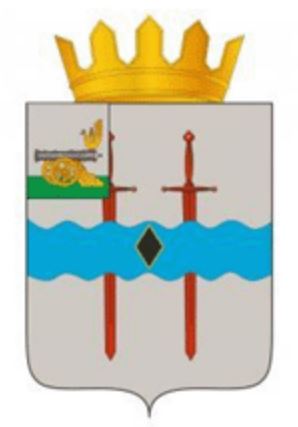 г. Смоленск, 2020 годд. Веенод. Веенод. Веено1483 443,661 237 137,072483 420,741 237 148,243483 412,821 237 158,304483 365,951 237 175,645483 349,001 237 174,556483 152,201 237 288,417483 122,871 237 300,448483 026,461 237 241,929483 022,101 237 273,7310483 005,371 237 293,2011482 966,181 237 310,3112483 046,471 237 407,8913483 062,811 237 439,1014483 063,061 237 440,0715483 058,301 237 463,9116483 039,891 237 476,6017483 039,231 237 515,8618482 889,381 237 701,1319482 893,031 237 712,8120482 874,481 237 734,3321482 865,121 237 741,3522482 772,771 237 693,0323482 693,381 237 640,6124482 668,351 237 636,8025482 599,021 237 592,3126482 561,711 237 549,5927482 580,311 237 537,9028482 636,581 237 483,8129482 691,371 237 415,6530482 715,081 237 372,6331482 719,871 237 345,3032482 695,551 237 362,0033482 602,371 237 435,5334482 548,831 237 447,2635482 533,011 237 476,8336482 527,401 237 473,5737482 522,931 237 535,0838482 524,601 237 535,8639482 559,191 237 615,6040482 518,191 237 614,9141482 499,131 237 607,0542482 501,961 237 584,0343482 486,261 237 568,5544482 164,131 237 790,9245482 169,571 237 802,4846482 147,731 237 823,6447482 145,941 237 826,7448482 169,151 237 834,1649482 202,051 237 821,2850482 225,421 237 821,2851482 236,871 237 834,6352482 239,601 237 845,3053482 292,501 237 792,5754482 371,091 237 736,9955482 406,841 237 702,7356482 466,501 237 657,2957482 489,501 237 657,1258482 509,761 237 692,9759482 579,141 237 743,4660482 628,161 237 747,1061482 750,541 237 798,1962482 754,681 237 817,1663482 637,141 238 084,7164482 656,061 238 085,0165482 753,821 238 054,9666482 781,961 238 058,7867482 793,881 238 087,4068482 817,721 238 102,6669482 819,631 238 131,7570482 812,001 238 163,7071482 814,381 238 212,3472482 783,861 238 260,5173482 710,901 238 327,7574482 661,591 238 368,8475482 667,481 238 397,8076482 663,351 238 411,8877482 679,901 238 441,2578482 678,311 238 444,5679482 688,741 238 502,6580482 725,051 238 408,3881482 826,881 238 249,6382482 852,631 238 244,5883482 906,471 238 281,0984482 883,771 238 204,4785482 922,881 238 157,7386482 986,051 238 189,5487483 001,311 238 172,3488483 047,141 238 150,0089483 285,091 238 098,6790483 319,221 238 103,6291483 378,651 238 145,6292483 401,011 238 146,4893483 423,101 238 120,4894483 456,951 238 102,2995483 469,701 238 089,8896483 521,531 238 066,5097483 484,531 238 066,7798483 454,621 238 078,9999483 400,851 238 110,39100483 371,931 238 120,61101483 348,901 238 116,78102483 328,681 238 087,92103483 360,621 238 079,69104483 362,551 238 069,67105483 330,381 238 046,91106483 327,201 238 021,94107483 314,081 238 006,03108483 290,041 238 001,21109483 252,191 238 020,49110483 231,191 238 020,64111483 202,041 238 000,86112483 180,041 238 001,02113483 092,681 237 952,67114483 131,111 237 874,38115483 187,991 237 809,86116483 220,051 237 738,23117483 232,861 237 735,30118483 319,241 237 794,69119483 462,231 237 900,49120483 515,351 237 906,55121483 500,241 237 891,66122483 386,711 237 820,49123483 283,171 237 747,26124483 256,821 237 700,45125483 276,521 237 667,77126483 313,121 237 626,68127483 380,231 237 596,12128483 437,851 237 578,45129483 551,901 237 532,09130483 464,541 237 391,92131483 451,321 237 361,02132483 455,141 237 336,99133483 481,901 237 304,79134483 489,511 237 251,73135483 459,071 237 192,96136483 491,321 237 090,721483 443,661 237 137,07д. Горнид. Горнид. Горни1490 870,731 241 337,232490 662,911 241 361,773490 586,991 241 372,334490 526,661 241 328,785490 499,191 241 264,986490 458,141 241 122,287490 457,661 241 057,288490 434,491 241 035,459490 425,111 240 983,5210490 413,911 240 956,6111490 386,731 240 931,8112490 318,831 240 946,3113490 284,321 241 012,5614490 277,601 241 049,6115490 282,941 241 095,5816490 290,171 241 126,5217490 215,131 241 121,0818490 201,221 241 133,1819490 194,521 241 174,2320490 184,811 241 213,3021490 158,991 241 237,4922490 120,221 241 269,7823490 098,301 241 279,9424490 015,261 241 274,5525489 953,511 241 308,0126489 880,711 241 335,5527489 823,751 241 340,9728489 799,831 241 352,1529489 777,921 241 364,3130489 953,061 241 383,0231489 977,161 241 396,8432489 981,281 241 412,8133489 973,491 241 440,8734489 958,241 241 463,6335490 055,141 241 428,9036490 101,401 241 420,8037490 143,841 241 444,6438490 164,351 241 512,3639490 161,481 241 559,5740490 144,321 241 603,9241490 086,611 241 651,1342490 022,711 241 698,3543490 006,021 241 720,7644489 973,591 241 732,6845489 935,441 241 742,7046489 911,121 241 758,9147489 923,041 241 778,4648489 923,041 241 793,2549489 904,441 241 803,2650489 864,361 241 829,6751489 852,811 241 890,7652489 859,141 241 935,7153489 881,441 241 975,5554489 921,201 241 943,2655489 933,801 241 935,6256489 937,941 241 938,4657489 951,751 241 924,7358489 982,921 241 905,8059490 014,201 241 942,5760490 033,421 241 972,4361490 028,641 242 002,4662490 009,681 242 007,6063489 989,031 242 055,7664490 008,991 242 049,6165490 027,941 242 043,4766490 051,041 242 056,3067490 066,251 242 085,1968490 063,461 242 114,2169490 075,671 242 142,1270490 103,961 242 180,9171490 102,151 242 206,9272490 091,301 242 227,0073490 079,361 242 235,0974489 996,551 242 260,7075489 995,661 242 275,7176490 014,781 242 291,5777490 063,801 242 295,2178490 115,561 242 261,8279490 128,521 242 256,7380490 198,511 242 391,2181490 228,371 242 371,9982490 183,781 242 292,3283490 137,001 242 186,6684490 163,981 242 184,4685490 201,541 242 259,1986490 210,621 242 270,1287490 251,551 242 260,8288490 298,441 242 246,4789490 370,191 242 211,9490490 383,191 242 211,8491490 429,081 242 270,1092490 499,281 242 358,9993490 525,851 242 421,4294490 544,811 242 415,0195490 576,541 242 397,1696490 625,441 242 441,5097490 647,911 242 439,5398490 671,051 242 428,9599490 661,151 242 393,89100490 684,951 242 374,06101490 692,231 242 344,96102490 676,381 242 289,39103490 646,291 242 225,90104490 630,031 242 190,02105490 630,661 242 140,01106490 676,161 242 165,51107490 780,901 242 172,90108490 917,921 242 174,89109490 908,541 242 123,96110490 937,691 242 106,30111490 927,141 242 083,13112490 901,721 242 069,76113490 898,771 242 034,12114490 888,871 242 033,11115490 794,841 242 028,80116490 737,551 241 854,22117490 688,661 241 869,58118490 706,901 241 902,45119490 718,211 241 944,37120490 708,431 241 973,44121490 691,501 241 982,56122490 671,491 241 981,71123490 635,141 241 934,98124490 611,611 241 862,15125490 575,181 241 804,42126490 546,761 241 747,63127490 540,571 241 721,68128490 554,411 241 700,57129490 592,271 241 681,29130490 623,141 241 664,07131490 692,941 241 636,55132490 698,881 241 628,51133490 698,811 241 619,51134490 664,141 241 528,76135490 790,901 241 495,83136490 837,471 241 573,48137490 875,171 241 667,20138490 885,201 241 671,13139490 916,031 241 648,90140490 931,871 241 626,78141490 998,611 241 592,29142491 073,401 241 563,74143491 112,161 241 549,03144491 143,201 241 536,22145490 920,591 241 318,871490 870,731 241 337,23д. Витязид. Витязид. Витязи1485 778,541 238 898,262485 697,431 238 825,313485 729,991 238 785,114485 768,411 238 814,185485 797,581 238 777,496485 760,181 238 747,837485 857,601 238 627,548485 904,671 238 568,989485 909,351 238 580,6910485 917,921 238 593,5811485 930,241 238 605,2112485 933,701 238 608,3313485 935,711 238 609,5614485 946,361 238 616,8715485 949,191 238 617,4816485 951,831 238 615,6017485 955,851 238 611,1818485 960,831 238 604,0219485 960,151 238 592,0920485 984,951 238 536,1721485 983,261 238 528,5322485 962,191 238 497,4423486 043,841 238 397,2024486 039,521 238 393,3525486 049,061 238 386,2126486 078,511 238 351,9127486 146,031 238 268,7328486 053,901 238 183,7829486 026,011 238 157,2730486 027,721 238 154,5631486 023,961 238 151,1532486 022,141 238 154,0533485 926,511 238 062,7434485 913,611 238 076,8335485 900,691 238 087,9336485 869,941 238 121,1637485 862,061 238 138,2238485 842,251 238 163,3639485 803,451 238 190,6540485 766,781 238 234,9241485 745,921 238 254,0742485 735,181 238 266,2443485 759,501 238 270,2244485 710,381 238 334,6045485 665,551 238 399,4646485 587,341 238 521,5447485 567,311 238 516,3048485 536,321 238 558,2749485 554,441 238 592,6050485 547,291 238 653,6451485 517,241 238 713,7352485 477,661 238 783,3653485 445,231 238 826,2854485 405,651 238 849,6555485 387,021 238 866,1256485 499,891 238 964,0957485 529,871 238 937,3858485 648,461 239 036,001485 778,541 238 898,261485 438,581 238 252,852485 367,431 238 207,493485 328,211 238 222,054485 278,461 238 316,035485 307,741 238 350,836485 339,001 238 387,547485 414,881 238 480,968485 463,671 238 541,019485 509,451 238 481,1510485 449,041 238 435,2411485 355,951 238 364,5012485 399,071 238 306,301485 438,581 238 252,851485 299,221 238 470,142485 365,851 238 522,863485 423,091 238 568,154485 402,101 238 608,675485 366,781 238 676,856485 316,681 238 639,497485 244,181 238 585,428485 272,831 238 525,411485 299,221 238 470,14д. Девихад. Девихад. Девиха1484 776,521 229 129,212484 827,581 229 137,843484 855,621 229 143,634484 904,841 229 173,275484 936,251 229 229,036484 984,571 229 271,687485 058,731 229 293,138485 140,041 229 335,539485 173,261 229 365,2810485 165,531 229 402,3411485 127,011 229 466,6212485 042,351 229 513,2513484 918,261 229 500,1714484 834,191 229 490,7915484 822,481 229 394,8716484 854,111 229 345,6417484 767,591 229 281,7718484 624,201 229 206,3019484 602,101 229 231,8120484 521,351 229 183,7221484 562,881 229 115,5922484 615,991 229 147,2523484 625,841 229 127,1324484 658,021 229 126,7225484 692,201 229 126,3026484 776,521 229 129,211484 776,521 229 129,21д. Отрадад. Отрадад. Отрада1480 214,641 235 102,902480 193,411 235 072,063480 188,331 235 061,104480 162,051 235 023,295480 138,111 235 031,476480 109,101 235 029,687480 087,011 235 018,848480 080,921 235 005,899480 079,691 234 974,9010480 074,591 234 960,9411480 056,441 234 941,0712480 057,251 234 915,0613480 054,081 234 892,0914480 070,891 234 865,9615480 073,771 234 849,9416480 071,571 234 822,9617480 083,331 234 790,8718480 082,231 234 776,8819480 070,101 234 758,9720480 041,981 234 743,1821480 022,841 234 724,3222480 003,601 234 691,4623479 982,771 234 714,6124479 945,791 234 716,8925479 915,901 234 732,1126479 893,831 234 723,2727479 863,821 234 721,4928479 833,901 234 732,7129479 820,011 234 746,8130479 803,161 234 825,4031479 808,271 234 829,5432479 845,661 234 899,0433479 871,051 234 950,1134479 874,511 234 980,5935479 864,441 235 025,2236479 845,121 235 071,9837479 824,411 235 116,5938479 817,951 235 142,1039479 810,741 235 179,6540479 770,231 235 206,3541479 762,331 235 227,0642479 763,661 235 253,2943479 760,041 235 277,3844479 745,801 235 292,2445479 734,231 235 293,3446479 723,791 235 294,3347479 694,851 235 298,9148479 696,081 235 339,0949479 733,291 235 379,3450479 783,821 235 401,5751479 784,031 235 401,7852479 807,161 235 492,3853479 689,141 235 539,6054479 693,671 235 560,5255479 738,051 235 549,3756479 768,251 235 539,6457479 848,051 235 777,2758479 980,061 235 808,1059479 983,051 235 808,1560480 111,071 235 821,2961480 312,701 235 989,9462480 323,691 235 976,0663480 349,931 235 955,9164480 390,451 235 982,2665480 431,461 236 032,8166480 470,091 236 029,9567480 490,601 236 074,7868480 445,291 236 135,3469480 461,031 236 189,2370480 456,221 236 211,5771480 455,851 236 216,1372480 485,691 236 193,9173480 519,371 236 150,6674480 538,261 236 135,5275480 576,081 236 111,2476480 612,961 236 094,9777480 643,801 236 091,8578480 641,541 236 090,2879480 635,341 236 076,4580480 638,201 236 057,8581480 649,051 236 049,3982480 658,111 236 047,2483480 663,591 236 038,6684480 644,041 236 010,2885480 629,971 236 009,3386480 617,091 236 013,1487480 607,321 236 009,3388480 606,361 235 999,3189480 611,131 235 984,0590480 590,391 235 983,3491480 585,141 235 976,6692480 586,811 235 960,4493480 597,061 235 939,4694480 595,631 235 934,9395480 589,911 235 936,8496480 568,701 235 956,3997480 555,821 235 959,7398480 541,271 235 957,5899480 501,451 235 936,84100480 501,931 235 927,30101480 520,051 235 916,81102480 522,201 235 909,18103480 518,141 235 902,50104480 498,591 235 896,06105480 483,901 235 880,46106480 481,421 235 862,45107480 488,581 235 843,61108480 501,211 235 831,21109480 499,781 235 820,72110480 490,961 235 812,85111480 472,361 235 819,05112480 456,621 235 819,28113480 448,511 235 810,46114480 448,751 235 800,68115480 456,861 235 785,18116480 442,071 235 767,06117480 374,361 235 672,16118480 297,101 235 571,06119480 233,481 235 575,12120480 131,141 235 393,65121480 156,901 235 315,44122480 174,061 235 218,16123480 180,501 235 124,93124480 218,401 235 109,421480 214,641 235 102,90д. Сущевод. Сущевод. Сущево1478 545,271 234 918,222478 532,711 234 894,863478 492,011 234 882,624478 421,091 234 893,145478 363,241 234 913,576478 337,221 234 911,767478 318,161 234 902,908478 314,011 234 882,939478 302,741 234 847,0110478 294,721 234 843,0711478 264,841 234 860,2912478 153,981 234 879,1113478 054,991 234 880,8414478 051,771 234 883,9815478 039,371 234 952,1716478 010,751 234 964,5717477 998,831 234 999,8618477 976,951 235 010,4219477 851,191 235 042,3520477 814,431 235 075,6221477 773,521 235 087,9222477 737,041 235 119,3923477 777,321 235 114,7024478 076,721 234 979,6825478 105,691 234 975,4726478 091,181 235 062,8527478 304,621 235 040,2128478 326,051 235 132,3729478 521,631 235 113,3030478 566,241 235 101,4531478 641,611 235 326,4732478 668,381 235 319,7933478 800,581 235 257,0234478 773,771 235 245,4835478 736,351 235 206,8736478 688,331 235 141,1937478 592,271 235 008,0938478 571,821 234 942,6539478 584,801 234 931,4140478 675,561 234 925,2441478 679,171 234 904,231478 545,271 234 918,22д. Болдинод. Болдинод. Болдино1491 044,811 239 318,932491 052,351 239 256,883491 026,181 239 233,074491 060,421 239 130,815490 991,141 239 093,336490 959,811 239 183,567490 892,591 239 154,068490 931,921 239 063,769490 834,441 238 998,4810490 857,091 238 950,3211490 995,471 239 002,2912491 139,911 239 062,2313491 163,881 239 058,0514491 185,471 239 001,8915491 107,171 238 961,4716490 954,661 238 892,5917491 013,921 238 792,1618491 111,241 238 836,4419491 245,381 238 854,4520491 276,441 238 862,2221491 307,911 238 882,8622491 397,021 238 941,3323491 489,561 239 013,6424491 557,721 239 036,1425491 611,491 238 868,7426491 411,131 238 821,2227491 370,991 238 801,5228491 225,651 238 755,5929491 034,071 238 677,0130490 994,151 238 688,3031490 971,361 238 717,4732490 977,621 238 751,4233490 852,431 238 861,3534490 844,451 238 864,4135490 823,841 238 917,5636490 779,251 238 972,8937490 762,351 238 986,0238490 739,931 239 064,1839490 779,041 239 079,8940490 772,231 239 104,9441490 795,291 239 113,7742490 798,131 239 114,8643490 777,441 239 159,9044490 752,021 239 212,0945490 786,201 239 235,8446490 818,111 239 224,6147490 826,211 239 237,5548490 855,251 239 243,3349490 912,491 239 275,9150490 943,561 239 284,6851491 012,751 239 310,171491 044,811 239 318,93д. Волочняд. Волочняд. Волочня1474 724,311 243 093,752474 638,611 243 141,403474 551,711 243 195,994474 534,201 243 206,925474 506,651 243 220,706474 473,051 243 237,517474 432,351 243 257,838474 375,581 243 286,149474 338,911 243 304,6210474 334,511 243 306,8111474 333,401 243 307,3812474 254,951 243 344,0913474 265,561 243 368,6614474 171,711 243 401,5915473 975,311 243 493,2416473 954,251 243 454,3717473 924,111 243 449,9318473 924,861 243 423,2419473 846,951 243 389,0320473 823,371 243 356,8121473 818,461 243 336,8322473 823,171 243 329,1723473 853,191 243 329,4324473 848,801 243 316,1225473 857,321 243 308,9126473 858,631 243 291,2727473 865,231 243 281,6928473 876,161 243 278,2829473 887,141 243 282,0130473 899,531 243 281,9231473 912,771 243 268,4832473 924,481 243 267,4633473 950,781 243 242,4234473 977,471 243 242,4135474 010,071 243 192,9336474 035,221 243 205,2037474 047,821 243 178,1238474 071,811 243 164,6739474 105,831 243 167,3040474 113,211 243 160,9741474 115,591 243 152,0142474 113,211 243 141,1943474 106,091 243 132,4944474 099,231 243 123,7945474 098,181 243 118,2546474 101,871 243 114,3047474 115,371 243 114,7748474 121,171 243 113,4549474 120,511 243 096,8450474 078,621 242 995,2251474 028,421 242 924,8752474 038,011 242 880,2853474 086,971 242 880,2854474 335,211 242 764,0155474 324,211 242 736,4356474 318,271 242 721,8057474 317,301 242 709,5558474 320,991 242 703,7159474 330,911 242 698,2760474 343,161 242 700,0161474 366,931 242 720,0662474 406,611 242 762,8463474 394,401 242 798,8964474 393,631 242 812,3165474 401,601 242 829,4266474 417,161 242 840,1267474 440,371 242 847,9368474 449,701 242 846,9669474 473,711 242 822,6670474 477,221 242 800,2571474 486,181 242 790,9072474 507,811 242 780,7773474 500,631 242 813,6874474 523,691 242 832,6575474 594,191 242 858,6376474 579,891 242 902,6877474 541,591 243 015,4678474 618,491 243 027,3079474 772,241 243 093,571474 724,311 243 093,75д. Городокд. Городокд. Городок1483 275,071 241 704,432483 275,961 241 705,173483 280,741 241 701,474483 306,271 241 688,125483 303,791 241 683,616483 309,821 241 678,947483 286,501 241 651,418483 364,171 241 673,699483 467,501 241 718,9310483 467,501 241 718,9311483 486,791 241 758,7812483 410,151 241 806,3513483 367,261 241 821,6714483 377,661 241 875,5915483 403,871 241 904,4016483 400,011 241 923,4317483 371,261 241 957,6418483 366,351 241 980,8419483 321,061 241 981,2720483 302,341 241 994,4221483 240,481 241 999,1722483 203,681 242 014,8823483 202,751 242 023,8824483 192,771 242 026,9625483 174,001 242 058,1026483 146,941 242 078,9727483 094,681 242 093,7428483 067,951 242 113,4829483 031,661 242 118,4730482 975,641 242 144,5631482 943,391 242 245,8032482 931,601 242 273,8933482 924,911 242 316,9434482 909,331 242 374,0535482 894,451 242 389,1636482 862,441 242 388,4037482 845,381 242 380,5338482 818,161 242 350,7339482 773,641 242 280,0540482 755,461 242 255,1941482 719,241 242 225,4642482 691,011 242 194,6643482 630,721 242 155,1144482 596,471 242 122,3645482 569,311 242 099,5646482 526,161 242 079,8847482 519,891 242 043,9348482 543,441 241 981,7549482 584,341 241 968,4550482 683,041 241 928,7251482 722,841 241 900,4352482 753,821 241 898,2053482 762,661 241 877,1354482 764,411 241 842,1255482 779,231 241 818,0156482 783,591 241 817,0457482 797,991 241 825,4658482 857,371 241 800,9059482 891,581 241 788,1560482 925,921 241 759,0661482 927,901 241 754,6462482 929,751 241 752,9063482 930,671 241 748,4764482 959,781 241 683,5865482 967,181 241 676,6266482 969,031 241 662,9467482 971,701 241 657,0068483 005,331 241 605,4569483 008,651 241 604,3170483 114,841 241 629,5371483 141,831 241 628,3372483 191,001 241 650,9773483 244,221 241 681,5774483 269,411 241 707,391483 275,071 241 704,43д. Жегловод. Жегловод. Жеглово1482 766,161 231 517,062482 702,331 231 405,533482 698,881 231 403,214482 648,961 231 452,315482 616,531 231 527,666482 556,451 231 582,027482 459,161 231 603,018482 239,791 231 516,219482 252,191 231 473,2910482 170,981 231 443,2711482 160,651 231 427,3012482 176,701 231 362,6813482 130,141 231 330,0714482 123,461 231 326,5315482 125,941 231 320,0316482 111,661 231 310,5117482 057,371 231 274,2918482 046,971 231 288,3619482 037,751 231 281,6720482 038,351 231 267,8221481 990,511 231 260,0622481 967,791 231 246,7723481 909,621 231 246,4124481 866,301 231 239,9525481 860,851 231 258,0926481 823,941 231 329,2727481 696,131 231 305,4228481 688,501 231 191,9229481 502,511 231 094,6430481 434,791 231 120,3931481 342,271 231 190,0232481 180,361 231 417,6933481 176,591 231 422,3634481 157,501 231 427,9335481 523,751 231 719,0836481 955,181 232 062,0537481 971,251 232 061,4238481 977,271 232 058,5439482 003,251 232 025,0640482 028,531 232 027,9241482 110,551 232 054,1542482 130,101 232 029,8343482 120,091 231 995,4944482 084,801 231 959,2545482 019,941 231 919,6646481 948,881 231 886,7647481 853,511 231 824,2948481 802,481 231 783,7549481 815,351 231 710,3150481 845,871 231 689,3251481 886,891 231 629,7152481 885,461 231 611,1153481 874,491 231 593,4754481 906,441 231 537,2055481 952,221 231 554,8456481 971,421 231 563,5257482 036,631 231 592,9958482 124,851 231 625,9059482 196,391 231 670,2560482 238,351 231 704,1161482 229,291 231 731,7762482 308,461 231 780,4163482 352,811 231 851,4764482 359,481 231 881,0465482 355,671 231 907,7466482 333,091 231 927,8367482 265,061 231 953,5268482 265,541 231 975,4669482 319,431 232 003,1270482 305,601 232 030,3071482 330,871 232 057,9672482 298,441 232 196,7473482 254,621 232 283,3274482 252,331 232 289,1775482 227,321 232 351,0476482 498,951 232 572,0377482 492,791 232 484,0578482 494,201 232 477,4979482 489,221 232 338,1080482 482,011 232 309,1681482 383,941 232 299,8882482 312,781 232 278,4183482 353,411 232 093,1184482 399,161 232 058,7785482 435,991 232 036,5086482 458,181 231 926,3387482 509,181 231 925,9688482 527,151 231 921,8289482 565,211 231 795,5490482 601,261 231 802,2891482 621,251 231 800,1392482 630,161 231 788,0693482 589,891 231 751,3694482 618,831 231 743,1595482 664,861 231 747,8196482 695,851 231 746,5897482 836,311 231 673,541482 766,161 231 517,061481 688,741 231 504,052481 642,951 231 452,073481 621,491 231 447,304481 593,361 231 458,275481 553,301 231 493,566481 534,701 231 490,227481 520,871 231 435,868481 549,481 231 400,099481 587,871 231 376,4810481 690,881 231 342,1411481 766,471 231 349,5412481 747,391 231 433,4713481 780,301 231 445,8714481 764,081 231 476,8715481 723,071 231 456,361481 688,741 231 504,05д. Зайцевод. Зайцевод. Зайцево1485 018,831 235 128,432485 124,041 235 291,653485 201,801 235 390,024485 270,831 235 330,265485 303,711 235 363,166485 306,681 235 378,307485 374,181 235 310,818485 411,201 235 313,539485 426,151 235 294,4010485 477,661 235 289,6311485 497,691 235 277,2412485 486,721 235 239,0813485 525,821 235 216,6714485 526,721 235 216,2515485 538,681 235 243,5916485 570,961 235 281,3517485 613,101 235 300,0418485 645,541 235 359,8019485 655,961 235 416,7320485 660,651 235 509,6921485 656,021 235 560,7322485 663,071 235 702,6723485 664,141 235 711,6724485 620,501 235 760,9925485 492,921 235 681,9326485 473,961 235 687,0727485 446,881 235 676,2728485 448,761 235 660,2629485 441,651 235 645,3130485 430,661 235 646,3931485 419,501 235 625,4732485 357,511 235 626,9333485 310,121 235 622,0734485 277,701 235 613,7235485 246,331 235 601,7536485 155,771 235 662,4237485 142,801 235 665,5238485 096,471 235 620,8639485 071,181 235 582,0440485 033,971 235 553,3241485 006,581 235 500,5242485 012,511 235 491,4843484 991,191 235 448,6344484 948,151 235 442,9545484 930,231 235 453,0946484 900,231 235 453,3147484 898,601 235 452,1348484 902,051 235 449,8749484 834,331 235 405,5250484 810,481 235 373,0951484 802,611 235 341,2852484 793,931 235 327,6453484 796,071 235 319,9454484 780,441 235 288,6855484 779,871 235 287,6556484 911,381 235 203,2257484 957,091 235 163,891485 018,831 235 128,43д. Залужьед. Залужьед. Залужье1482 110,161 234 567,812482 344,031 234 779,213482 442,331 234 868,454482 576,861 234 990,335482 603,571 235 014,846482 682,241 235 086,667482 697,231 235 100,648482 616,831 235 151,319482 479,581 235 271,8710482 486,271 235 390,2411482 316,531 235 426,8712482 261,801 235 305,8113482 246,131 235 258,0914482 239,331 235 233,0015482 233,771 235 210,7616482 229,321 235 195,0317482 075,471 235 215,1618481 955,771 235 256,0519481 852,151 235 307,8120481 760,751 235 388,4921481 687,161 235 444,0322481 665,191 235 448,1923481 629,961 235 417,4524481 582,241 235 455,8125481 544,011 235 424,0926481 597,631 235 372,6927481 515,101 235 301,3028481 532,861 235 269,1729481 372,231 235 129,8230481 396,221 235 130,5331481 416,731 235 124,3332481 441,051 235 105,2533481 461,561 235 082,8434481 576,011 234 947,8835481 626,021 234 884,4836481 672,531 234 817,1437481 691,181 234 804,1038481 712,161 234 793,6139481 839,021 234 697,7540481 957,291 234 637,6641482 030,921 234 734,4942482 122,571 234 822,8243482 199,101 234 759,2544482 089,071 234 620,061482 110,161 234 567,81д. Замощьед. Замощьед. Замощье1486 325,281 239 513,432486 317,091 239 530,063486 325,641 239 549,694486 330,521 239 551,695486 330,511 239 551,766486 378,661 239 572,417486 380,251 239 572,118486 386,141 239 574,539486 432,871 239 559,7410486 452,111 239 563,8411486 466,411 239 568,1912486 538,271 239 604,5713486 568,791 239 628,8914486 586,911 239 653,6915486 571,651 239 659,8916486 519,191 239 669,9017486 518,861 239 670,4018486 518,391 239 670,3819486 518,721 239 670,6120486 513,471 239 678,4921486 584,531 239 728,5622486 599,311 239 754,7923486 599,791 239 782,9324486 535,491 239 781,5225486 534,211 239 781,2626486 533,471 239 783,1827486 448,131 239 928,8628486 429,971 239 970,9329486 429,311 239 971,6230486 428,821 239 973,5831486 423,561 239 977,6032486 397,111 240 005,1633486 384,241 240 041,8834486 395,201 240 075,7435486 376,131 240 083,3736486 275,031 239 981,3237486 254,041 240 004,6838486 223,521 239 990,8539486 210,651 239 957,4740486 192,051 239 958,9041486 178,221 239 971,3042486 110,501 239 920,2743486 091,351 239 924,1044486 075,691 239 925,3345486 053,751 239 900,2446486 035,621 239 872,5847486 017,501 239 844,9248485 977,441 239 814,8849485 918,311 239 750,5050485 911,911 239 749,3151485 897,681 239 759,5752485 887,501 239 744,7853485 857,561 239 739,2254485 851,541 239 738,1055485 851,541 239 738,1056485 838,191 239 754,7957485 842,481 239 773,8758485 857,041 239 779,9659485 889,221 239 793,4260485 894,941 239 803,4461485 900,661 239 813,4562485 898,031 239 817,2363485 898,031 239 817,2364485 899,021 239 818,1965485 878,101 239 839,7066485 867,761 239 860,6667485 845,821 239 856,3768485 825,321 239 826,8069485 825,321 239 826,8070485 805,291 239 831,5771485 788,591 239 853,0372485 786,601 239 848,9673485 785,681 239 845,7974485 760,301 239 794,9875485 781,841 239 769,4976485 800,531 239 781,1777485 820,571 239 773,1678485 834,971 239 748,2779485 842,241 239 725,6180485 833,111 239 711,4781485 824,341 239 706,9982485 827,621 239 702,4883486 005,781 239 588,1684486 152,751 239 563,3185486 152,751 239 563,3186486 178,551 239 557,8987486 226,241 239 542,7588486 266,471 239 504,9789486 299,261 239 490,1190486 310,181 239 506,911486 325,281 239 513,43д. Каменкад. Каменкад. Каменка1486 178,551 239 557,892486 178,551 239 557,893486 288,911 239 470,074486 311,011 239 484,915486 331,051 239 489,766486 344,651 239 463,897486 379,941 239 461,038486 423,811 239 518,739486 481,041 239 509,6710486 519,671 239 536,3711486 568,791 239 535,4212486 608,851 239 491,0713486 636,511 239 474,3814486 660,831 239 430,5115486 654,151 239 412,3816486 612,951 239 369,2917486 618,031 239 366,7518486 586,141 239 312,5919486 588,541 239 299,4420486 723,071 239 378,7621486 762,171 239 418,8222486 814,521 239 417,1923486 802,441 239 396,4824486 638,151 239 072,0325486 510,471 238 822,5326486 519,351 238 817,9327486 518,931 238 817,0228486 500,191 238 780,8029486 490,831 238 762,6630486 487,811 238 756,8131486 478,961 238 761,4532486 476,201 238 755,7233486 448,651 238 698,2034486 445,211 238 690,9835486 439,161 238 678,3536486 425,741 238 647,4137486 375,401 238 553,4038486 357,761 238 521,2939486 322,481 238 464,7140486 278,531 238 406,8441486 240,061 238 363,1942486 161,151 238 282,6743486 146,031 238 268,7344486 078,511 238 351,9145486 049,061 238 386,2146486 039,521 238 393,3547486 043,841 238 397,2048485 962,191 238 497,4449485 983,261 238 528,5350485 984,951 238 536,1751485 960,151 238 592,0952485 960,831 238 604,0253485 955,851 238 611,1854485 951,831 238 615,6055485 949,191 238 617,4856485 946,361 238 616,8757485 935,711 238 609,5658485 933,701 238 608,3359485 930,241 238 605,2160485 917,921 238 593,5861485 909,351 238 580,6962485 904,671 238 568,9863485 857,601 238 627,5464485 760,181 238 747,8365485 797,581 238 777,4966485 768,411 238 814,1867485 729,991 238 785,1168485 697,431 238 825,3169485 778,541 238 898,2670485 648,461 239 036,0071485 529,871 238 937,3872485 499,891 238 964,0973485 387,021 238 866,1274485 380,851 238 871,5875485 352,241 238 886,3776485 307,881 238 900,6777485 261,151 238 928,8178485 219,181 238 941,6979485 207,261 238 988,4280485 233,491 239 013,7081485 315,041 239 023,7182485 334,111 239 059,9683485 378,471 239 127,2084485 398,491 239 172,5085485 359,871 239 193,9686485 297,871 239 098,5887485 244,931 239 054,2388485 212,511 239 042,7989485 142,401 239 066,6390485 114,741 239 089,0591485 068,491 239 071,8892485 031,761 239 090,0093484 996,951 239 126,7294485 021,601 239 151,3595485 044,111 239 218,6796485 070,551 239 226,1797485 090,551 239 279,6498485 133,011 239 284,8999485 190,351 239 369,59100485 252,151 239 352,59101485 308,361 239 405,42102485 378,651 239 400,25103485 417,961 239 373,71104485 475,321 239 344,82105485 539,561 239 339,77106485 578,061 239 347,08107485 599,281 239 320,81108485 627,421 239 371,61109485 669,851 239 391,92110485 682,211 239 376,55111485 741,661 239 437,11112485 785,551 239 500,44113485 757,361 239 520,68114485 739,901 239 545,13115485 740,091 239 564,42116485 749,171 239 577,35117485 769,471 239 590,29118485 777,851 239 608,12119485 762,641 239 658,66120485 781,821 239 660,00121485 789,921 239 689,43122485 803,161 239 696,20123485 824,341 239 706,99124485 827,621 239 702,48125486 005,781 239 588,161486 178,551 239 557,891486 873,681 239 360,092486 873,681 239 360,093486 869,281 239 351,404486 842,061 239 297,645486 842,211 239 297,596486 713,671 239 044,077486 641,701 238 901,938486 550,261 238 725,189486 455,971 238 535,1010486 427,121 238 481,4211486 412,131 238 456,0312486 409,991 238 452,3213486 389,921 238 417,5914486 381,191 238 402,5015486 342,631 238 352,5416486 302,031 238 306,4817486 253,561 238 256,9918486 220,491 238 223,2319486 110,781 238 121,9820486 098,711 238 135,3221486 033,881 238 076,0722486 093,791 237 965,5023486 149,241 237 871,6124486 200,191 237 796,8825486 309,211 237 662,1226486 399,661 237 557,2227486 498,461 237 445,6228486 597,951 237 307,7029486 779,301 237 038,1930486 801,631 237 041,4031486 855,591 237 066,8132487 038,821 237 175,2133487 112,141 237 248,8834487 145,651 237 271,2135487 205,841 237 350,5936487 224,191 237 410,4537487 246,521 237 513,4138487 242,161 237 578,2339487 232,991 237 659,6440487 233,391 237 723,8941487 238,121 237 761,6642487 244,311 237 780,2543487 250,201 237 817,1344487 233,781 237 839,7545487 191,041 237 850,2946487 173,691 237 838,5147487 149,221 237 873,8448487 143,241 237 916,2649487 151,251 237 970,8050487 161,581 237 992,2551487 103,381 237 982,2952487 079,781 237 984,3253487 046,471 238 027,6054487 034,211 238 032,5855487 021,581 238 034,1256487 028,471 238 046,7657487 029,231 238 052,5058487 025,411 238 059,0259487 015,071 238 058,6360486 977,751 238 069,2161486 942,101 238 067,9862486 888,651 238 070,9963486 799,241 238 058,9464486 756,681 238 071,3665486 755,731 238 125,7266486 716,151 238 347,9667486 723,781 238 379,4368486 701,841 238 421,4069486 676,571 238 442,8670486 635,081 238 470,0471486 609,801 238 470,0472486 554,961 238 441,9173486 517,771 238 437,1474486 512,041 238 449,5475486 525,871 238 467,1876486 524,651 238 486,8977486 504,891 238 495,3278486 470,081 238 498,1879486 523,961 238 609,7780486 558,151 238 691,0881486 600,151 238 664,1482486 610,441 238 658,7383486 680,171 238 622,0884486 689,761 238 641,0885486 691,341 238 636,4086486 691,061 238 635,8687486 691,621 238 635,5788486 706,131 238 592,6189486 785,301 238 570,6790486 805,961 238 653,7291486 854,011 238 633,9492486 880,101 238 621,2993486 901,671 238 605,4894486 949,361 238 592,1395486 971,291 238 627,4296486 954,601 238 635,0597486 953,641 238 661,7398486 959,261 238 674,7699487 061,431 238 677,01100487 077,161 238 701,34101487 079,341 238 700,68102487 132,841 238 783,83103487 293,421 238 726,65104487 420,291 238 708,71105487 505,301 238 710,08106487 564,291 238 709,65107487 603,511 238 739,36108487 626,301 238 711,19109487 577,171 238 693,55110487 503,131 238 687,10111487 499,931 238 660,12112487 510,581 238 652,91113487 539,741 238 649,35114487 562,161 238 657,94115487 592,681 238 677,49116487 610,801 238 679,40117487 625,261 238 676,05118487 649,911 238 670,34119487 660,951 238 662,93120487 690,951 238 662,71121487 721,921 238 680,35122487 741,471 238 714,21123487 821,591 238 795,28124487 865,071 238 814,42125487 901,261 238 840,16126487 922,271 238 842,00127487 942,151 238 825,85128487 952,161 238 826,78129487 988,341 238 850,51130487 969,591 238 885,45131487 959,541 238 904,19132487 954,311 238 928,26133487 950,291 238 937,87134487 923,951 238 972,72135487 917,721 238 982,09136487 906,461 239 003,12137487 892,591 239 023,12138487 900,341 239 030,56139487 877,351 239 086,87140487 869,981 239 081,76141487 867,301 239 079,90142487 842,091 239 065,20143487 826,541 239 086,04144487 843,691 239 107,49145487 845,711 239 131,56146487 825,291 239 156,23147487 802,891 239 134,40148487 766,081 239 162,76149487 762,501 239 158,45150487 756,731 239 165,82151487 753,871 239 179,65152487 761,021 239 249,76153487 757,211 239 269,31154487 775,811 239 275,51155487 812,431 239 268,82156487 830,061 239 354,69157487 840,091 239 358,61158487 839,501 239 413,62159487 812,831 239 458,81160487 816,971 239 477,78161487 840,441 239 541,61162487 841,741 239 581,60163487 833,081 239 628,67164487 833,811 239 657,88165487 833,891 239 658,06166487 834,181 239 668,74167487 834,081 239 668,51168487 834,331 239 677,26169487 825,171 239 680,63170487 756,501 239 705,91171487 637,161 239 774,11172487 645,061 239 783,31173487 370,991 240 034,29174487 338,181 240 047,32175487 337,071 240 033,33176487 323,921 240 012,43177487 185,921 239 877,45178487 178,061 239 896,51179487 179,181 239 912,50180487 192,301 239 928,40181487 213,441 239 948,25182487 222,541 239 961,18183487 221,671 239 979,18184487 212,801 239 997,25185487 202,891 240 008,32186486 903,531 239 418,53187486 873,901 239 360,091486 873,681 239 360,09д. Лишенкид. Лишенкид. Лишенки1472 233,351 253 556,122472 162,981 253 436,713472 165,721 253 423,704472 134,041 253 426,575472 106,311 253 442,176472 115,711 253 510,657472 128,091 253 562,058472 162,851 253 629,559472 181,271 253 689,3110472 204,921 253 668,7411472 282,751 253 741,3512472 209,521 253 830,7013472 127,901 253 896,5014472 169,641 253 986,1915472 212,131 254 015,1516472 259,971 253 993,8017472 332,891 253 983,2618472 378,791 253 969,9219472 410,581 253 940,6920472 524,121 253 878,8521472 618,541 253 799,1522472 713,861 253 707,4523472 821,231 253 620,6524472 888,691 253 548,1625472 813,141 253 470,0926472 710,941 253 364,5027472 653,821 253 412,2028472 616,371 253 435,4129472 648,651 253 481,7830472 490,611 253 539,4331472 482,211 253 555,7432472 460,501 253 587,0733472 366,981 253 627,6934472 353,491 253 599,5335472 343,051 253 583,9536472 317,721 253 604,0037472 274,941 253 626,661472 233,351 253 556,12д. Маркатыд. Маркатыд. Маркаты1479 930,141 231 514,002479 951,861 231 475,833479 846,191 231 385,614479 862,091 231 371,505479 840,431 231 338,636479 793,281 231 276,517479 736,131 231 315,148479 637,841 231 065,529479 628,961 231 010,7810479 682,261 230 885,9211479 721,671 230 861,6912479 733,671 230 848,6613479 710,181 230 841,6214479 701,201 230 844,6815479 654,561 230 894,0316479 632,851 230 929,8717479 617,581 231 009,0318479 620,451 231 071,9819479 612,811 231 086,7720479 590,401 231 084,8621479 531,741 231 057,2022479 486,911 231 056,7223479 437,791 231 075,3224479 415,931 231 078,7925479 394,981 231 087,5926479 356,601 231 102,5027479 331,871 231 119,7328479 316,321 231 131,5329479 296,421 231 149,0530479 413,831 231 281,8531479 446,931 231 316,5432479 461,401 231 330,3533479 513,191 231 385,3434479 553,231 231 443,2235479 644,531 231 493,8036479 576,691 231 504,3737479 554,071 231 537,5638479 643,191 231 650,1739479 593,411 231 744,0440479 551,431 231 823,7941479 575,541 231 839,6142479 527,721 231 863,9743479 523,871 231 883,9944479 520,891 231 887,0245479 504,901 231 887,1346479 488,041 231 907,2647479 476,061 231 909,3548479 427,101 231 914,7149479 407,221 231 930,8650479 403,461 231 963,8851479 396,251 231 973,1952479 479,841 232 065,4053479 489,841 232 057,0954479 628,081 232 210,2155479 655,051 232 179,0356479 621,261 232 072,2857479 649,071 232 046,0758479 633,281 231 939,1959479 690,781 231 871,7660479 741,971 231 897,3861479 776,461 231 963,1362479 829,751 232 002,2063479 860,991 232 025,7364479 934,741 231 933,1065479 977,941 231 890,1266479 997,491 231 865,4367480 074,031 231 769,9368480 062,931 231 757,0269480 069,701 231 724,9770480 025,471 231 694,2971480 042,821 231 606,1672479 962,261 231 530,761479 930,141 231 514,00д. Петровод. Петровод. Петрово1480 832,471 231 454,212480 828,661 231 634,483480 846,781 231 719,374480 830,571 231 805,215480 814,591 231 817,856480 800,761 231 852,187480 798,371 231 892,248480 748,781 231 893,209480 746,391 231 870,3110480 757,841 231 803,0611480 749,731 231 776,3612480 738,291 231 534,5713480 729,261 231 527,4814480 648,531 231 522,0315480 645,541 231 521,8316480 623,681 231 520,3517480 622,801 231 533,1018480 557,541 231 534,1019480 451,601 231 534,1020480 434,631 231 580,2721480 423,041 231 636,3622480 393,511 231 699,5723480 368,841 231 744,7624480 380,461 231 828,6725480 384,401 231 878,6626480 361,831 231 879,1027480 338,491 231 879,5628480 319,051 231 875,4029480 306,141 231 883,0730480 308,391 231 903,5031480 311,671 231 911,6332480 324,661 231 924,7533480 354,741 231 914,9134480 357,301 231 912,5735480 395,221 232 202,5636480 362,591 232 215,0837480 335,141 232 243,5638480 381,611 232 288,0439480 407,731 232 259,1240480 423,931 232 238,7941480 440,941 232 248,2542480 474,331 232 306,4343480 474,861 232 313,1344480 560,001 232 477,5545480 594,241 232 485,4746480 614,531 232 506,7247480 620,251 232 528,6648480 617,391 232 548,6949480 605,951 232 565,8650480 662,861 232 694,5951480 638,001 232 714,7752480 620,041 232 718,9053480 589,001 232 714,1354480 519,011 232 715,6555480 469,961 232 709,0156480 441,591 232 710,3957480 399,531 232 732,0458480 393,071 232 741,3359480 372,261 232 748,7360480 353,151 232 734,8761480 353,271 232 750,8762480 325,291 232 754,0863480 284,271 232 750,3864480 237,201 232 741,7365480 227,201 232 741,8066480 225,311 232 755,8267480 257,561 232 790,5868480 438,491 232 937,8369480 422,431 232 955,6770480 890,891 233 395,2471481 039,871 233 530,1372481 059,601 233 547,8373481 170,111 233 648,6974481 298,071 233 765,4875481 323,651 233 749,7176481 348,461 233 724,5377481 356,451 233 723,4778481 357,591 233 742,4679481 368,641 233 749,3880481 414,581 233 741,0481481 444,411 233 717,8282481 470,861 233 643,6283481 496,481 233 592,4384481 513,421 233 583,3185481 535,151 233 547,1586481 561,411 233 446,9687481 576,221 233 421,8588481 576,151 233 411,8589481 553,031 233 395,0290481 573,211 233 303,5291481 502,261 233 302,4792481 365,301 233 272,9093481 267,851 233 256,0994481 294,751 233 067,5595481 321,561 232 865,1596481 325,341 232 836,5997481 107,691 232 865,1298481 083,201 232 876,4899481 038,581 232 928,81100481 005,711 232 946,06101480 980,711 232 945,24102481 021,151 232 869,94103481 009,851 232 829,03104480 999,661 232 804,10105481 002,261 232 750,08106480 947,161 232 736,49107480 951,001 232 714,46108481 078,311 232 485,52109481 097,561 232 461,10110481 119,021 232 429,34111481 142,381 232 359,05112481 161,831 232 284,90113481 177,571 232 249,79114481 176,611 232 119,36115481 146,021 232 118,84116481 068,691 232 130,59117481 062,911 232 160,63118481 056,981 232 169,68119481 029,021 232 174,88120481 075,621 231 985,54121481 076,451 231 962,53122481 079,381 231 953,51123481 069,891 231 886,58124481 081,791 231 872,49125481 064,461 231 828,62126481 053,461 231 828,70127481 028,371 231 816,89128481 016,231 231 796,98129481 023,161 231 787,93130481 048,091 231 777,74131481 058,031 231 769,67132481 068,751 231 732,59133481 076,321 231 674,53134481 091,291 231 669,42135481 114,361 231 679,25136481 123,331 231 675,19137481 134,951 231 624,10138481 157,711 231 591,93139481 193,621 231 579,67140481 208,521 231 565,56141481 212,321 231 538,53142481 136,841 231 474,09143481 115,881 231 479,24144481 015,831 231 396,15145481 011,791 231 396,99146480 986,991 231 406,52147480 904,011 231 362,65148480 856,321 231 347,391480 832,471 231 454,211480 930,721 233 213,962480 841,451 233 181,353480 823,211 233 239,394480 915,411 233 277,211480 930,721 233 213,96д. Смогирид. Смогирид. Смогири1488 200,771 242 597,632488 262,721 242 586,183488 282,911 242 582,354488 293,581 242 587,735488 375,851 242 624,536488 476,271 242 677,347488 534,281 242 697,948488 541,861 242 712,459488 549,271 242 766,4010488 532,021 242 849,3311488 525,091 242 889,3912488 509,701 242 922,5513488 509,851 242 949,6814488 510,621 242 960,7915488 562,651 242 978,1016488 655,171 243 046,9417488 893,081 243 219,0218488 945,941 243 279,8919488 969,711 243 383,0920489 027,861 243 437,3521489 033,731 243 442,8422489 086,011 243 491,6223489 107,171 243 459,8824489 125,671 243 478,4125489 096,581 243 512,7926489 136,221 243 571,0227489 133,561 243 621,2928489 141,491 243 631,8729489 183,821 243 565,7430489 328,821 243 663,4331489 390,011 243 690,1932489 501,011 243 835,7533489 545,931 243 946,9034489 566,841 243 903,9535489 614,531 243 859,1236489 670,331 243 874,3837489 680,581 243 871,9338489 689,391 243 862,9939489 695,181 243 834,9440489 706,951 243 803,8641489 705,851 243 789,8742489 691,061 243 776,1543489 682,901 243 773,1144489 669,711 243 771,1345489 655,421 243 732,2446489 657,311 243 717,2247489 666,231 243 707,1648489 688,201 243 701,9949489 696,141 243 693,9450489 697,941 243 666,9251489 705,861 243 656,8652489 737,871 243 657,6353489 746,851 243 654,5654489 748,681 243 632,5555489 734,601 243 620,6556489 672,491 243 607,1157489 626,351 243 587,4558489 629,251 243 573,4359489 637,301 243 581,3760489 654,311 243 582,2461489 667,241 243 573,1562489 707,431 243 597,8563489 720,371 243 589,7664489 754,391 243 593,5065489 772,551 243 614,3766489 792,591 243 619,2267489 795,161 243 623,4068489 817,431 243 626,5969489 817,561 243 624,0270489 757,571 243 531,5971489 770,811 243 470,7472489 749,651 243 473,3873489 723,211 243 491,8974489 736,421 243 521,0075489 728,481 243 544,8176489 667,671 243 536,8577489 596,301 243 499,7778489 633,431 243 378,5379489 575,191 243 330,4380489 490,641 243 150,4881489 366,431 242 962,5782489 282,591 242 951,8783489 176,691 242 887,0184489 042,371 242 801,9485489 069,931 242 796,2186489 111,001 242 787,7687488 994,331 242 633,0588488 981,281 242 640,4889488 962,341 242 651,2790488 944,441 242 661,4391488 933,041 242 667,9492488 899,601 242 679,7293488 851,901 242 684,3094488 824,391 242 666,5995488 820,901 242 619,9496488 814,261 242 530,8297488 808,471 242 518,7898488 814,901 242 514,4599488 805,851 242 510,84100488 794,711 242 492,51101488 797,061 242 484,23102488 786,701 242 481,47103488 783,081 242 477,07104488 729,841 242 473,04105488 707,911 242 456,38106488 706,381 242 429,77107488 700,411 242 421,56108488 694,591 242 429,11109488 663,811 242 432,18110488 627,371 242 459,41111488 560,871 242 350,35112488 451,361 242 378,78113488 410,501 242 449,79114488 425,801 242 507,22115488 451,841 242 522,47116488 490,111 242 534,75117488 510,011 242 560,61118488 502,831 242 607,43119488 506,871 242 619,50120488 496,131 242 640,43121488 506,381 242 646,16122488 473,921 242 662,53123488 367,521 242 607,52124488 284,431 242 569,84125488 198,981 242 585,721488 200,771 242 597,631488 643,281 242 633,372488 747,251 242 683,083488 715,671 242 732,794488 620,931 242 663,201488 643,281 242 633,371488 196,801 242 598,322488 195,031 242 586,493488 165,691 242 591,924488 093,561 242 599,755488 088,971 242 571,436488 102,701 242 534,937488 104,111 242 531,198488 108,451 242 519,669488 103,021 242 474,8010488 105,001 242 458,6811488 105,401 242 434,8812488 144,271 242 361,6713488 139,501 242 307,3114488 269,401 242 242,4615488 229,701 242 012,7516488 192,691 242 011,0317488 121,001 242 053,5618488 097,441 242 112,7319488 085,401 242 106,8220488 050,841 241 917,3821488 073,271 241 885,9822488 075,191 241 857,7923488 060,451 241 842,4124488 039,951 241 840,4925488 019,441 241 804,6026488 014,961 241 784,7427488 023,371 241 765,4428487 999,591 241 726,4529487 968,561 241 723,6830487 951,371 241 697,8131487 944,971 241 661,9332487 936,811 241 616,2233487 908,731 241 611,1234487 889,701 241 606,2635487 875,881 241 592,0136487 871,071 241 592,2137487 903,421 241 805,0738487 946,231 242 091,1739487 949,381 242 126,4640487 970,311 242 267,0841488 021,181 242 588,8542488 005,341 242 591,1143488 009,881 242 621,5344488 048,981 242 618,0645488 167,501 242 603,771488 196,801 242 598,321488 206,271 243 402,952488 251,251 243 801,653488 652,791 243 757,184488 604,551 243 365,131488 206,271 243 402,95д. Тверицыд. Тверицыд. Тверицы1478 506,631 247 061,532478 415,641 247 085,893478 366,151 247 095,644478 317,261 247 110,005478 140,621 247 159,316478 093,681 247 167,667478 076,751 247 176,788477 927,081 247 221,899477 891,311 247 253,1510477 839,461 247 273,5311477 792,491 247 277,8812477 762,431 247 269,1013477 746,321 247 255,2214477 726,121 247 227,3715477 700,961 247 206,5516477 658,771 247 179,8617477 647,681 247 167,9518477 645,531 247 147,9619477 638,501 247 143,0120477 622,471 247 140,1321477 617,241 247 109,1722477 609,161 247 097,2323477 601,131 247 093,2924477 589,171 247 098,3825477 576,111 247 090,4726477 562,121 247 092,5827477 558,111 247 091,6128477 549,971 247 072,6729477 532,931 247 066,7930477 422,501 247 144,6131477 433,641 247 162,5332477 409,731 247 175,7033477 422,951 247 204,6134477 348,761 247 234,8135477 409,311 247 398,5536477 134,721 247 535,6337477 150,991 247 568,5038477 183,101 247 630,3739477 072,521 247 693,9340477 072,161 247 694,1641477 056,781 247 673,3242477 025,171 247 692,5443477 036,781 247 709,4044477 048,351 247 702,4645477 052,361 247 706,6046477 026,141 247 723,0847477 109,041 247 830,7648477 021,581 247 899,5249476 996,731 247 919,4850477 047,301 247 948,8751477 129,001 247 993,5452477 188,051 248 015,9353477 193,891 247 998,2054477 199,711 247 978,1855477 201,241 247 974,3256477 219,921 247 927,3357477 226,901 247 913,0558477 337,691 247 847,2459477 347,071 247 857,2560477 349,901 247 860,2761477 360,471 247 875,9962477 412,671 247 886,8263477 432,161 247 886,5964477 516,871 247 875,1265477 560,851 247 868,6066477 630,571 247 831,0867477 837,371 247 815,0968477 841,501 247 814,7769477 859,451 247 813,3970477 908,821 247 864,0371478 094,711 247 848,6672478 147,601 247 834,2773478 199,291 247 791,8874478 241,281 247 790,5775478 296,381 247 731,8676478 331,371 247 694,5677478 344,771 247 684,0478478 342,891 247 682,0879478 409,911 247 604,3380478 400,581 247 559,4081478 419,441 247 541,2682478 395,231 247 512,4383478 425,891 247 466,2184478 472,691 247 438,8685478 506,421 247 402,6186478 517,261 247 380,5387478 514,011 247 347,5688478 519,941 247 337,5189478 554,861 247 327,2590478 550,721 247 308,2891478 547,301 247 296,2192478 530,881 247 174,831478 506,631 247 061,53д. Барсучкид. Барсучкид. Барсучки1472 925,471 248 908,812472 934,281 248 944,083472 914,441 248 955,964472 946,901 249 047,255472 960,961 249 039,946473 052,861 249 330,377473 060,261 249 350,218473 062,541 249 371,169473 058,801 249 393,3610473 068,421 249 429,5111473 075,491 249 453,3912473 082,651 249 477,5713473 089,751 249 501,0514473 096,341 249 524,6815473 107,411 249 562,3816473 165,961 249 542,7417473 177,331 249 580,5518473 201,541 249 572,5519473 189,971 249 544,2920473 170,841 249 472,9521473 155,951 249 453,2422473 130,331 249 423,6823473 126,881 249 412,0524473 107,871 249 365,3425473 098,321 249 364,8726473 100,391 249 355,4027473 096,891 249 334,4428473 091,091 249 319,9829473 129,461 249 201,8830473 143,631 249 091,4031473 106,891 248 967,4832473 110,211 248 967,4533473 175,771 249 007,8834473 208,711 249 004,2635473 204,501 248 957,4036473 196,451 248 930,9437473 222,721 248 941,6238473 282,181 248 963,4239473 272,351 248 949,9640473 229,041 248 928,4641473 214,481 248 906,1942473 213,781 248 880,8743473 218,281 248 870,9244473 230,201 248 844,6245473 319,941 248 813,2846473 371,981 248 773,3947473 393,771 248 773,6648473 436,581 248 746,2249473 478,601 248 752,2150473 502,861 248 748,7251473 555,341 248 754,1652473 578,901 248 757,1053473 586,021 248 747,1254473 581,471 248 708,5555473 554,951 248 701,1656473 504,741 248 673,5357473 463,811 248 682,8358473 458,911 248 695,8859473 274,351 248 758,2360473 262,181 248 733,3261473 255,951 248 702,3762473 306,841 248 686,9963473 298,451 248 633,0564473 270,421 248 632,2765473 228,371 248 623,5766473 222,141 248 592,6267473 242,641 248 584,9068473 235,101 248 549,5469473 266,631 248 531,5770473 238,191 248 369,3171473 179,591 248 310,8172473 122,171 248 336,4173473 112,001 248 312,2374473 082,551 248 250,9275473 066,631 248 161,5876473 041,531 248 090,0677473 020,751 248 063,1878473 015,891 248 067,8979473 008,201 248 067,8680472 986,451 248 094,4281472 978,941 248 083,4082472 972,541 248 111,8183472 923,201 248 160,8084472 773,591 248 311,0785472 768,031 248 318,8086472 829,871 248 558,511472 925,471 248 908,81д. Велюжинод. Велюжинод. Велюжино1488 867,381 239 533,022488 805,491 239 547,483488 768,541 239 553,754488 673,551 239 555,465488 620,631 239 566,856488 489,041 239 621,827488 375,351 239 664,668488 305,471 239 680,189488 255,481 239 681,5510488 229,451 239 677,7411488 195,241 239 648,9912488 117,691 239 575,5613488 097,641 239 568,7114488 074,621 239 565,8815488 056,661 239 571,0116487 855,351 239 664,5017487 834,451 239 678,6618487 840,611 239 699,6119487 852,091 239 709,8320487 882,401 239 723,5621487 898,611 239 742,6322487 905,291 239 758,3723487 925,321 239 766,4824487 936,291 239 796,5225487 944,871 239 829,9026487 973,011 239 828,9527487 993,041 239 859,4728488 000,671 239 882,8429488 004,001 239 935,7830488 033,101 239 984,4131488 072,201 240 011,1232488 094,621 240 024,9533488 118,461 240 079,3234488 124,661 240 120,3335488 149,941 240 153,7136488 163,291 240 187,0937488 210,021 240 232,8738488 240,551 240 244,8039488 262,011 240 259,5840488 306,351 240 259,5841488 325,251 240 270,6542488 349,751 240 335,4143488 368,351 240 347,3344488 377,411 240 419,3445488 398,871 240 465,1246488 400,771 240 481,3447488 367,391 240 541,9048488 355,811 240 582,9949488 358,811 240 609,1450488 429,391 240 682,1151488 466,111 240 705,9552488 511,901 240 720,2653488 599,171 240 716,4554488 634,931 240 731,2355488 640,661 240 741,7256488 641,131 240 762,2357488 652,101 240 776,5358488 668,801 240 782,7359488 704,561 240 806,5860488 746,531 240 842,8261488 779,441 240 882,8862488 805,191 240 918,6563488 824,741 240 940,1164488 859,081 240 963,4865488 873,861 240 969,2066488 889,121 240 981,1267488 921,071 240 976,8368488 970,671 240 940,1169488 964,951 240 916,2770488 982,121 240 896,2471489 021,691 240 890,5172489 050,781 240 886,7073489 094,661 240 923,4274489 094,571 240 924,9275489 109,661 240 923,2476488 993,941 240 826,1077488 792,291 240 603,5978488 783,051 240 570,6579488 804,791 240 535,4980488 869,421 240 486,0281488 902,431 240 486,7782488 938,811 240 503,1383488 965,661 240 501,8684488 993,311 240 488,6085489 002,361 240 477,3186489 003,301 240 469,0387488 981,931 240 419,1888488 873,571 240 234,9889488 836,291 240 197,2690488 729,951 240 151,0491488 683,891 240 143,3892488 666,731 240 121,5193488 608,161 240 043,9494488 612,631 239 972,9195488 639,021 239 890,7196488 632,641 239 838,7697488 936,331 239 740,7298488 884,831 239 713,0699488 900,091 239 693,03100488 943,961 239 675,87101488 945,871 239 640,58102488 929,661 239 564,27103488 932,521 239 500,371488 867,381 239 533,021488 296,271 239 893,742488 259,441 239 915,133488 285,011 239 956,184488 322,601 239 935,371488 296,271 239 893,74д. Лисичинод. Лисичинод. Лисичино1489 486,191 235 853,432489 499,881 235 811,333489 467,861 235 808,574489 454,911 235 814,665489 472,561 235 767,536489 465,671 235 756,877489 431,491 235 738,698489 430,161 235 692,619489 413,241 235 669,0910489 362,601 235 638,3411489 385,961 235 687,1712489 396,271 235 728,0913489 391,501 235 759,1314489 279,851 235 806,9515489 107,351 235 836,8716489 087,101 235 840,3817489 032,031 235 831,7918489 028,361 235 876,8119489 034,591 235 907,7620488 989,781 235 909,5821488 925,571 235 909,7622488 922,461 235 909,3523488 894,721 235 908,3624488 660,741 235 906,4325488 578,411 236 034,3226488 496,451 236 031,6027488 496,571 236 092,6028488 316,671 236 086,6329488 316,791 236 147,6330488 316,811 236 159,6531488 251,181 236 157,5932488 251,211 236 218,4533488 579,181 236 229,3334488 964,341 236 202,0935488 979,991 236 195,4436489 060,031 236 102,5837489 113,811 236 107,5938489 266,781 236 203,0539489 261,301 236 274,0940489 219,241 236 292,8941489 216,801 236 292,3842489 214,971 236 293,5543489 133,911 236 271,9744489 129,501 236 292,4545489 186,491 236 307,5346489 156,651 236 320,8747489 152,381 236 320,4248489 154,991 236 353,1149489 182,641 236 363,1250489 222,701 236 370,2851489 227,701 236 369,4852489 248,941 236 360,1953489 257,941 236 360,1254489 263,131 236 363,7755489 320,471 236 354,5456489 422,521 236 388,8857489 421,031 236 398,2758489 424,231 236 399,8959489 447,211 236 396,7260489 467,061 236 376,5761489 467,791 236 339,5762489 453,521 236 303,6763489 459,301 236 273,6364489 483,241 236 265,4565489 501,241 236 266,3266489 504,071 236 243,3067489 502,951 236 226,3168489 496,851 236 212,3569489 496,791 236 204,3570489 509,681 236 190,2671489 514,451 236 158,2272489 506,391 236 150,2873489 489,341 236 144,4174489 478,421 236 138,7775489 469,941 236 116,2576489 467,861 236 115,8177489 466,031 236 101,5878489 470,921 236 087,5479489 488,881 236 081,4180489 497,851 236 077,3581489 503,771 236 067,3082489 503,561 236 038,3083489 510,501 236 030,2584489 506,231 235 994,2885489 534,191 235 988,0886489 544,981 235 960,0087489 537,801 235 936,0588489 536,571 235 905,0689489 547,381 235 878,9890489 546,261 235 861,9991489 504,551 235 857,621489 486,191 235 853,431489 639,011 236 877,562489 623,541 236 872,973489 617,521 236 867,884489 614,411 236 861,365489 598,831 236 853,316489 575,571 236 830,327489 553,211 236 810,478489 436,691 236 819,099489 356,081 236 820,9010489 353,301 236 727,2511489 145,201 236 711,0212489 145,401 236 779,0913489 348,881 236 800,1214489 349,711 236 827,3715489 361,221 236 831,2916489 367,851 236 918,9117489 379,021 236 928,2418489 390,631 236 941,3719489 396,951 236 951,7620489 411,491 236 959,8521489 420,171 236 969,7622489 428,261 236 962,6923489 433,731 236 962,6024489 462,511 237 091,0025489 450,611 237 088,9526489 441,481 237 087,2627489 438,881 237 101,3828489 448,011 237 103,0629489 461,981 237 107,2130489 464,261 237 121,1431489 469,931 237 120,2132489 468,381 237 137,9933489 456,101 237 138,2534489 456,401 237 152,3935489 461,471 237 169,2536489 460,521 237 175,5137489 398,251 237 245,2938489 394,401 237 241,5939489 384,341 237 252,0440489 389,211 237 256,7341489 392,721 237 267,3842489 371,321 237 281,0643489 347,621 237 289,6344489 322,581 237 287,6545489 311,751 237 288,6946489 313,401 237 300,9247489 359,211 237 294,2448489 382,301 237 281,8949489 409,751 237 263,5950489 429,341 237 317,0751489 422,531 237 328,7052489 439,621 237 346,4253489 453,121 237 328,9354489 440,341 237 314,3355489 416,801 237 259,2956489 450,031 237 225,0857489 462,041 237 239,6858489 494,121 237 243,3759489 505,341 237 262,7760489 497,381 237 280,8461489 506,631 237 297,3762489 524,871 237 293,1563489 559,501 237 270,1964489 569,731 237 242,9465489 552,211 237 183,3866489 536,451 237 159,9567489 511,891 237 133,6368489 502,431 237 107,4069489 493,421 237 140,1570489 480,381 237 154,6471489 476,761 237 088,7072489 492,081 237 078,7173489 481,671 237 061,9774489 465,531 237 073,0175489 441,991 236 955,9176489 463,101 236 936,3577489 475,391 236 959,3178489 489,361 236 947,5879489 508,301 236 947,5580489 530,041 236 963,7481489 542,711 236 984,8982489 547,651 237 002,9183489 548,491 237 031,4084489 560,601 237 040,3985489 580,491 237 044,5386489 593,751 237 032,1987489 610,411 237 005,6988489 626,291 236 996,7089489 629,801 236 982,6590489 631,391 236 949,8191489 639,441 236 922,261489 639,011 236 877,56д. Пищулинод. Пищулинод. Пищулино1472 932,541 249 081,682472 951,781 249 145,123472 956,081 249 145,154472 958,401 249 144,075472 959,711 249 148,586472 956,601 249 149,447472 953,081 249 149,428472 972,311 249 212,819472 979,491 249 211,6910472 981,901 249 219,3211472 974,501 249 220,0312473 036,871 249 425,6913473 131,401 249 742,2814473 133,451 249 749,0215473 155,001 249 826,5416472 708,911 249 945,3617472 677,921 249 950,2718472 586,671 250 000,2119472 385,451 249 725,5820472 070,631 249 448,7321471 928,791 249 305,1922471 888,511 249 242,9523471 821,641 249 056,4424471 665,031 248 863,7425471 633,631 248 789,9426471 630,301 248 794,2627471 593,991 248 799,9028471 582,821 248 792,6729471 587,851 248 765,9030471 574,451 248 749,7531471 561,571 248 704,7532471 544,861 248 685,6833471 531,791 248 681,0234471 538,831 248 768,0035471 456,811 248 774,0036471 461,611 248 796,2337471 452,671 248 819,6638471 456,571 248 826,9039471 495,121 248 818,4740471 497,351 248 830,1841471 464,391 248 841,3842471 497,341 248 892,0643471 514,641 248 895,6844471 530,601 248 886,1645471 548,051 248 902,0446471 543,471 248 912,0647471 547,351 248 919,7248471 541,131 248 928,3849471 538,601 248 933,5250471 564,921 248 939,9051471 596,761 248 951,5552471 623,001 248 988,3153471 624,671 249 023,4354471 634,171 249 027,8755471 673,271 249 003,2756471 694,501 249 002,6857471 788,881 249 121,2858471 788,881 249 136,8959471 749,211 249 165,3960471 748,651 249 178,7861471 774,901 249 189,8862471 782,161 249 208,8363471 771,541 249 230,5964471 735,231 249 243,4865471 727,411 249 253,5366471 772,101 249 266,2767471 785,501 249 286,8868471 825,711 249 339,7869471 834,081 249 387,1670471 841,411 249 398,8471471 852,621 249 399,5672471 859,111 249 393,9373471 896,101 249 361,4374471 901,111 249 356,3875471 922,901 249 367,4976471 933,501 249 405,3977471 955,841 249 428,7778472 054,131 249 573,0179472 048,531 249 625,9880472 056,901 249 666,1181472 043,491 249 697,3682472 043,491 249 730,2683471 980,671 249 680,8084471 867,931 249 609,4485471 739,371 249 568,4686471 752,061 249 557,9987471 736,111 249 551,7388471 723,261 249 562,3089471 684,471 249 497,0990471 635,161 249 528,4291471 605,111 249 474,3292471 642,201 249 453,7293471 635,981 249 441,0694471 543,461 249 484,7095471 415,231 249 368,2996471 474,231 249 347,7297471 426,521 249 249,5998471 415,531 249 242,3799471 372,831 249 261,84100471 348,081 249 211,39101471 352,881 249 208,84102471 313,541 249 191,70103471 284,231 249 149,92104471 273,991 249 117,99105471 206,181 249 008,49106471 089,901 249 105,35107470 910,231 249 014,67108470 848,651 248 937,12109470 797,731 248 812,50110470 783,231 248 743,60111470 786,861 248 693,58112470 801,641 248 664,47113470 843,441 248 637,16114471 021,261 248 611,85115471 091,471 248 640,33116471 101,161 248 599,26117471 110,301 248 599,81118471 111,951 248 585,48119471 131,191 248 601,07120471 160,191 248 602,82121471 170,321 248 619,75122471 164,471 248 640,79123471 215,461 248 639,42124471 286,501 248 643,89125471 327,351 248 623,59126471 496,381 248 628,34127471 541,811 248 566,16128471 561,341 248 561,87129471 606,561 248 563,45130471 780,501 248 524,16131471 846,341 248 527,61132471 905,321 248 564,23133471 918,451 248 560,60134471 935,991 248 548,40135471 954,671 248 543,65136471 965,851 248 500,89137471 941,321 248 447,39138471 952,311 248 417,71139472 040,741 248 317,34140472 056,371 248 259,04141472 068,951 248 257,70142472 090,871 248 265,10143472 062,411 248 389,22144471 994,121 248 535,37145472 093,771 248 778,12146472 152,421 248 853,69147472 179,391 248 853,20148472 217,861 248 882,93149472 218,691 248 891,21150472 257,271 248 938,96151472 270,681 248 930,17152472 306,521 248 962,55153472 311,401 248 964,91154472 385,481 248 976,93155472 438,031 249 006,36156472 491,581 249 000,62157472 503,451 248 998,62158472 516,441 248 997,11159472 522,991 248 996,70160472 543,541 248 996,48161472 563,851 248 996,55162472 573,951 248 996,37163472 599,561 248 998,86164472 669,801 249 008,42165472 771,611 248 982,05166472 769,881 248 968,80167472 767,431 248 964,93168472 803,401 248 939,64169472 807,391 248 939,05170472 842,381 248 978,05171472 860,271 248 983,63172472 870,361 249 013,08173472 858,451 249 021,36174472 877,171 249 044,45175472 879,971 249 048,30176472 888,861 249 059,08177472 883,971 249 063,21178472 881,471 249 066,44179472 877,911 249 065,86180472 898,071 249 078,92181472 902,811 249 088,69182472 908,391 249 087,74183472 912,641 249 097,401472 932,541 249 081,68д. Топоровод. Топоровод. Топорово1490 142,131 237 333,592490 081,041 237 456,043490 054,021 237 454,244490 048,151 237 471,295490 058,221 237 481,216490 081,241 237 483,047490 069,691 237 544,138490 286,981 237 583,529490 315,311 237 493,3110490 305,141 237 470,3911490 241,931 237 440,8512490 247,761 237 417,6413490 249,031 237 418,2514490 252,301 237 399,5815490 255,531 237 386,7516490 156,181 237 340,4917490 150,131 237 333,5318490 142,131 237 333,591490 142,131 237 333,59д. Андросовод. Андросовод. Андросово1484 627,031 232 177,322484 645,211 232 202,183484 752,801 232 281,394484 762,511 232 270,225484 792,851 232 245,696484 832,681 232 265,807484 830,741 232 272,818484 894,381 232 348,559484 942,721 232 405,9910484 957,871 232 425,8711484 987,781 232 414,6512484 996,811 232 417,5913485 099,631 232 529,8314485 129,581 232 522,6115485 139,611 232 526,5316485 156,861 232 560,4017485 170,841 232 558,3018485 283,281 232 481,4719485 316,051 232 451,2320485 343,011 232 445,0321485 391,041 232 416,3622485 495,321 232 518,2823485 418,171 232 578,8524485 410,061 232 619,3825485 385,261 232 640,8426485 337,571 232 646,1027485 328,031 232 659,4528485 312,801 232 688,2529485 270,801 232 687,5630485 234,921 232 703,8331485 220,121 232 730,9432485 260,271 232 751,6433485 266,371 232 764,6034485 254,661 232 804,6835485 262,861 232 831,6236485 281,991 232 848,4837485 300,981 232 847,3438485 335,441 232 910,0939485 274,811 232 959,5340485 248,691 232 978,9841485 214,651 232 927,5842485 169,111 232 941,4143485 151,471 232 936,6444485 143,831 232 917,5645485 121,901 232 903,7346485 102,821 232 873,2147485 073,251 232 844,6048485 028,431 232 826,4849485 025,411 232 831,3550484 990,581 232 792,6351484 951,581 232 792,9252484 919,441 232 774,1653484 864,041 232 719,5754484 744,321 232 487,4555484 744,211 232 472,4556484 704,651 232 396,7457484 647,891 232 293,1658484 626,241 232 205,3259484 612,061 232 181,431484 627,031 232 177,32д. Бережняныд. Бережняныд. Бережняны1480 778,871 233 382,332480 645,091 233 268,723480 619,891 233 375,914480 612,271 233 427,965480 594,091 233 539,106480 568,681 233 619,287480 589,791 233 634,138480 598,891 233 647,069480 596,981 233 659,0810480 589,021 233 665,1311480 577,051 233 669,2212480 562,041 233 668,3313480 552,971 233 658,4014480 540,211 233 690,4915480 528,251 233 696,5816480 510,351 233 709,7217480 496,511 233 731,8218480 464,191 233 823,0619480 444,391 233 850,2020480 433,481 233 862,2821480 405,611 233 880,4922480 385,731 233 896,6423480 381,821 233 908,6624480 387,851 233 912,6225480 407,851 233 913,4726480 412,911 233 921,4327480 411,991 233 931,4428480 396,131 233 950,5629480 380,591 234 012,6730480 367,921 234 057,7731480 351,161 234 089,8932480 329,321 234 112,0533480 322,511 234 137,1034480 317,561 234 145,1435480 301,641 234 155,2636480 299,741 234 169,2737480 292,851 234 183,3238480 286,011 234 205,3739480 281,051 234 211,4140480 265,161 234 225,5341480 264,271 234 240,5342480 220,981 234 472,8543480 178,631 234 696,1744480 153,821 234 856,3545480 162,051 235 023,2946480 188,331 235 061,1047480 193,411 235 072,0648480 214,641 235 102,9049480 218,401 235 109,4250480 222,471 235 107,7651480 259,671 235 095,3652480 273,021 235 150,2053480 274,441 235 193,8654480 406,961 235 011,4855480 479,071 235 044,0756480 618,611 234 854,0457480 625,041 234 778,0358480 645,671 234 716,2259480 664,901 234 680,0060480 803,871 234 322,5561480 833,891 234 324,3362480 853,971 234 335,1863480 897,081 234 349,8664480 975,501 234 150,9065481 077,661 233 887,5366481 006,451 233 858,0567480 980,561 233 873,2468480 959,311 233 839,4069480 935,251 233 831,5870480 910,301 233 837,7671480 894,191 233 822,8872480 891,091 233 809,9073480 905,021 233 800,8074480 927,011 233 798,6475480 930,951 233 791,6176480 916,881 233 781,7177480 894,851 233 776,8878480 887,721 233 759,9379480 892,571 233 738,8980480 935,751 233 763,5781480 991,291 233 701,1682481 069,781 233 767,5983481 129,761 233 765,1484481 186,941 233 789,7285481 208,841 233 775,5686480 958,141 233 545,4187480 870,101 233 464,0688480 798,411 233 400,231480 778,871 233 382,33д. Березкинод. Березкинод. Березкино1474 150,991 250 871,042474 150,371 250 790,803473 679,811 250 715,274473 626,841 250 720,665473 584,161 250 763,986473 529,471 250 805,387473 492,511 250 811,658473 573,441 251 072,069473 671,181 251 037,3410473 703,191 251 038,1011473 801,071 251 021,3812473 856,081 251 016,0613474 091,981 251 032,1814474 125,191 250 936,4315474 261,851 250 948,1216474 276,121 250 891,8817474 169,291 250 878,1518474 169,291 250 874,6419474 150,991 250 871,0420474 150,991 250 871,041474 150,991 250 871,041473 504,971 251 009,572473 523,931 251 003,433473 417,481 250 671,214473 093,361 250 791,605473 067,591 250 822,796473 115,701 250 973,447473 129,641 250 965,338473 133,431 250 977,349473 129,911 250 978,5410473 132,941 250 987,4311473 132,171 250 987,6512473 133,141 250 990,8713473 137,331 250 998,7714473 136,031 251 018,2915473 127,241 251 046,3516473 138,631 251 099,2717473 191,041 251 154,8818473 190,301 251 189,8919473 298,151 251 441,1020473 327,881 251 501,7321473 502,641 251 423,1522473 558,611 251 403,9823473 493,011 251 217,4424473 476,581 251 091,9425473 522,361 251 079,121473 504,971 251 009,57д. Ковалевкад. Ковалевкад. Ковалевка1474 056,751 234 441,342474 045,511 234 409,423474 012,541 234 412,674473 979,611 234 421,915473 960,661 234 429,056473 946,811 234 449,157473 929,901 234 461,288473 916,911 234 463,379473 898,991 234 474,5010473 891,321 234 477,4011473 893,041 234 505,3412473 852,851 234 543,7213473 829,921 234 574,0214473 802,081 234 595,3115473 784,061 234 627,2416473 763,591 234 659,1817473 706,281 234 689,4718473 647,321 234 725,5019473 570,351 234 736,1420473 545,791 234 755,8021473 517,131 234 772,1722473 535,031 234 807,1323473 564,621 234 915,4724473 561,751 234 959,2025473 560,191 234 967,6626473 551,521 235 013,7227473 528,591 235 055,4828473 505,671 235 078,4129473 507,301 235 110,3530473 444,261 235 278,2031473 456,541 235 297,8532473 477,011 235 296,2233473 518,771 235 322,4234473 571,991 235 360,0935473 641,011 235 384,5936473 648,571 235 374,7537473 716,631 235 416,4538473 722,051 235 442,2639473 788,761 235 495,0840473 797,171 235 485,8541473 821,011 235 544,6242473 794,731 235 557,4343473 798,871 235 565,4044473 805,601 235 578,3045473 821,241 235 592,0846473 837,371 235 609,9647473 839,501 235 627,9548473 919,251 235 729,3649473 947,161 235 717,1550473 968,951 235 687,9951473 978,741 235 659,9252473 989,551 235 634,8453473 998,521 235 629,7754474 008,531 235 631,7055474 015,651 235 647,6556474 014,791 235 666,6557474 019,011 235 696,6258474 041,211 235 723,4659474 076,261 235 731,2060474 094,181 235 719,0761474 107,001 235 694,9762474 133,921 235 683,7763474 164,821 235 711,9464474 188,691 235 730,0865474 215,361 235 687,5066474 191,231 235 669,3367474 158,661 235 649,5968474 153,471 235 623,6369474 126,201 235 586,8370474 193,221 235 589,3471474 256,191 235 585,8772474 245,081 235 570,9573474 193,891 235 545,3374474 166,701 235 518,5375474 075,151 235 444,2176474 057,881 235 407,3377474 066,801 235 397,2778474 089,651 235 390,8479474 007,501 235 328,6080473 990,141 235 316,5781473 825,141 235 213,0182473 802,281 235 191,2283473 781,071 235 162,3884473 765,571 235 095,4985473 764,181 235 041,5086473 764,871 235 000,4987473 788,761 234 985,3288473 807,721 234 979,1889473 824,731 234 981,0590473 819,591 234 962,0991473 819,431 234 940,0992473 837,351 234 929,9693473 870,421 234 938,7294473 878,381 234 933,6695473 887,191 234 907,5996473 917,021 234 885,3797474 000,311 234 788,7698474 102,341 234 657,0099474 156,471 234 539,60100474 181,381 234 527,42101474 204,451 234 536,25102474 223,651 234 563,11103474 220,761 234 578,13104474 239,811 234 584,99105474 253,741 234 575,89106474 270,531 234 547,761474 056,751 234 441,34д. Курдымовод. Курдымовод. Курдымово1474 988,441 246 461,562475 018,371 246 452,343475 006,161 246 423,434474 974,721 246 363,665474 908,931 246 393,146474 943,451 246 462,897474 831,731 246 500,718474 736,081 246 549,429474 628,671 246 629,2110474 590,021 246 676,5011474 555,561 246 749,7612474 553,891 246 794,7713474 560,491 246 881,1914474 560,101 246 882,6215474 544,781 246 914,8416474 509,161 246 967,1017474 494,601 247 026,2118474 492,771 247 035,0419474 488,811 247 054,2520474 504,921 247 069,1321474 653,221 247 110,0422474 716,611 247 162,5723474 753,701 247 175,3024474 787,581 247 159,0525474 733,071 247 089,4526474 735,481 247 009,4327474 721,101 246 957,5428474 692,791 246 915,7429474 705,671 246 899,6530474 742,511 246 878,3831474 683,591 246 753,8132474 849,531 246 609,5833475 001,091 246 549,471474 988,441 246 461,56д. Михейковод. Михейковод. Михейково1475 138,761 236 391,562475 239,361 236 533,303475 243,181 236 605,004475 234,281 236 649,915475 197,331 236 779,446475 165,581 236 832,587475 059,291 236 919,648475 000,831 237 022,939474 940,961 237 109,9210474 864,961 237 183,9011474 781,661 237 059,921475 138,761 236 391,56д. Тресвятьед. Тресвятьед. Тресвятье1476 431,191 249 677,962476 425,441 249 674,483476 405,071 249 662,154476 380,121 249 669,335476 367,131 249 670,436476 348,021 249 655,577476 330,031 249 656,708476 216,651 249 740,549476 189,481 249 717,7410476 161,581 249 731,9511476 217,101 249 801,5412476 308,651 249 876,8713476 481,641 249 738,5914476 431,191 249 677,961476 431,191 249 677,96д. Устиновкад. Устиновкад. Устиновка1488 260,991 233 629,212488 227,911 233 742,113488 246,301 233 754,024488 206,451 233 878,595488 377,111 234 069,096488 515,921 234 028,297488 537,841 234 089,978488 670,781 234 063,109488 674,551 234 026,2110488 752,491 234 041,1211488 807,811 234 043,5112488 881,731 234 059,7213488 966,141 234 064,0114489 004,771 234 057,8115489 065,331 234 081,6616489 109,681 234 154,6217489 144,501 234 195,6418489 226,471 234 267,3419489 259,991 234 338,1020489 258,251 234 372,1121489 246,841 234 390,1422489 245,361 234 389,9823489 226,281 234 399,0424488 983,301 234 427,8925488 908,911 234 456,5026488 896,511 234 472,7227488 913,681 234 478,4428488 970,901 234 485,1229488 977,111 234 508,4830488 921,311 234 524,2231488 923,211 234 536,6232488 955,641 234 540,4433488 967,331 234 551,6434488 907,241 234 564,5235488 802,561 234 566,6636488 722,441 234 579,0637488 702,811 234 584,2138488 658,851 234 589,5439488 601,971 234 604,9640488 582,971 234 605,1041488 562,931 234 600,2542488 467,971 234 605,9543488 460,171 234 633,0144488 454,241 234 642,0545488 441,261 234 645,1546488 465,611 234 691,9747488 471,661 234 698,9248488 461,861 234 725,9949488 464,131 234 761,9850488 439,291 234 784,1651488 427,531 234 816,2552488 420,571 234 822,3053488 401,591 234 825,4454488 381,701 234 839,5955488 372,761 234 847,6556488 356,131 234 868,1657488 345,011 234 881,8658488 312,121 234 896,1059488 287,151 234 900,2960488 195,361 234 928,9661488 202,501 234 947,9162488 187,561 234 956,0263488 197,931 235 005,9564488 083,321 235 058,7965488 077,201 235 042,8466488 076,711 234 976,8467488 075,511 234 948,8568488 063,521 234 950,9469488 047,381 234 932,0670488 024,331 234 925,2371488 010,491 234 946,3372488 020,661 234 970,2673488 002,251 235 049,3974488 005,641 235 102,3775487 984,581 235 094,5276487 885,761 235 118,2577487 876,471 235 079,3278487 849,411 235 071,5279487 834,441 235 074,6380487 800,761 235 118,8881487 784,861 235 132,0082487 780,061 235 159,0383487 755,191 235 177,2284487 742,461 235 078,3185487 751,371 235 065,2586487 794,161 235 036,9387487 823,041 235 020,7288487 828,871 234 998,6789487 810,021 234 882,8190487 786,921 234 868,9891487 768,931 234 871,1192487 716,111 234 895,5193487 709,751 234 711,5594487 716,661 234 699,5095487 713,551 234 683,5296487 825,271 234 646,7097487 757,351 234 441,6898487 751,731 234 416,2099487 725,021 234 345,15100487 700,221 234 296,03101487 700,701 234 280,29102487 735,031 234 263,60103487 766,031 234 236,89104487 785,111 234 205,89105487 814,991 234 177,50106487 887,481 234 114,92107487 921,431 234 154,04108487 892,881 234 179,63109487 919,121 234 234,98110487 942,011 234 268,84111487 968,711 234 282,20112487 984,931 234 276,00113487 993,511 234 229,26114487 992,811 234 177,46115487 951,451 234 128,76116487 993,991 234 067,45117488 001,731 234 032,39118488 021,591 234 013,25119488 052,341 233 979,02120488 100,831 233 909,66121488 143,861 233 853,85122488 178,851 233 739,13123488 175,451 233 678,69124488 202,631 233 648,17125488 208,791 233 633,861488 260,991 233 629,21д. Верещакинод. Верещакинод. Верещакино1476 113,991 239 623,192476 074,541 239 562,483476 051,671 239 579,654475 867,571 239 296,005475 850,681 239 311,136475 851,811 239 328,127475 844,961 239 348,178475 823,021 239 357,339475 805,971 239 349,4610475 791,811 239 327,5611475 789,681 239 310,5812475 784,531 239 290,6213475 774,421 239 275,6914475 762,411 239 273,7815475 750,451 239 278,8716475 740,541 239 291,9417475 731,731 239 318,0118475 721,811 239 328,0819475 710,821 239 329,1620475 685,731 239 317,3521475 677,661 239 307,4022475 649,491 239 284,6123475 638,441 239 277,6924475 625,431 239 276,7925475 585,501 239 286,0826475 568,491 239 285,2127475 556,451 239 279,3028475 527,331 239 263,5129475 514,331 239 263,6130475 494,371 239 268,7631475 480,441 239 278,8632475 477,501 239 286,8833475 470,801 239 326,9334475 464,001 239 353,9835475 450,111 239 369,0836475 449,211 239 383,0937475 457,291 239 394,0338475 455,371 239 404,0539475 435,511 239 423,1940475 433,621 239 438,2141475 447,751 239 456,1042475 450,871 239 472,0843475 447,941 239 481,1044475 436,971 239 485,1845475 412,981 239 486,3646475 404,041 239 495,4247475 406,151 239 510,4148475 422,251 239 523,2949475 455,291 239 529,0550475 473,361 239 537,9151475 481,441 239 548,8552475 482,541 239 562,8553475 451,741 239 590,0754475 437,981 239 623,1855475 382,921 239 728,9656475 355,901 239 747,7857475 300,111 239 776,1958475 281,821 239 807,0659475 232,771 239 820,5260475 180,611 239 844,0861475 108,121 239 912,6162475 087,431 239 954,7663475 200,441 240 091,9364475 232,611 240 114,6965475 278,651 240 119,3566475 283,871 240 149,3267475 303,131 240 185,1768475 283,341 240 213,3269475 319,621 240 251,0570475 367,841 240 281,7071475 380,031 240 306,6172475 371,231 240 333,6773475 396,401 240 357,4974475 440,561 240 379,1675475 470,621 240 386,9476475 482,341 240 321,3077475 642,481 240 049,6378475 839,661 239 850,2179475 866,271 239 797,0280476 064,621 239 708,5581476 092,331 239 669,3582476 118,191 239 650,161476 113,991 239 623,19д. Кузьмишкинод. Кузьмишкинод. Кузьмишкино1474 091,561 250 003,222474 105,061 249 935,123473 923,951 249 921,464473 924,461 249 990,465473 974,451 250 003,956473 978,571 250 005,067473 987,781 250 032,998474 014,411 250 149,529474 022,111 250 213,7410474 030,551 250 273,6811474 061,711 250 294,4512474 119,851 250 314,0213474 117,121 250 351,0414474 039,111 250 348,6215474 037,671 250 425,6316474 120,711 250 431,0217474 125,901 250 591,9818474 150,881 250 588,8019474 154,661 250 559,7720474 226,601 250 550,2421474 221,881 250 453,2722474 165,881 250 453,6823474 163,581 250 412,7024474 151,801 250 306,7825474 216,491 250 264,3126474 225,351 250 110,2427474 214,571 250 004,321474 091,561 250 003,22д. Помогайловод. Помогайловод. Помогайлово1483 277,391 229 803,812483 241,151 229 818,593483 234,871 229 816,384483 175,581 229 949,045482 983,191 229 896,466482 950,901 229 992,697482 846,181 229 962,958482 859,591 229 920,749482 823,701 229 910,0510482 811,201 229 897,7311482 816,081 229 881,6912482 788,861 229 851,8913482 764,251 229 835,2814482 749,471 229 857,6915482 767,591 229 879,6316482 740,911 229 903,8017482 721,101 229 984,4518482 750,181 230 104,0119482 776,891 230 134,5320482 843,651 230 145,0221482 857,011 230 165,0522482 855,811 230 192,9523482 844,841 230 222,0424482 885,381 230 227,2925482 914,951 230 284,5126482 985,531 230 298,3427482 990,781 230 310,7428482 899,221 230 326,4829482 877,961 230 325,2930482 850,131 230 323,7431482 850,371 230 327,4432482 897,471 230 341,0933483 094,951 230 405,6334483 103,041 230 418,5735483 090,181 230 436,6736483 091,721 230 445,2037483 088,951 230 446,4538483 094,461 230 460,3839483 099,561 230 488,6040483 057,731 230 510,9041483 048,501 230 522,4342483 059,991 230 554,6843483 065,841 230 571,0744483 098,241 230 587,0745483 120,161 230 589,5046483 124,061 230 592,8247483 127,391 230 590,3148483 141,471 230 591,8749483 164,551 230 563,0350483 199,561 230 572,6851483 200,691 230 571,4152483 210,141 230 585,3453483 194,651 230 616,6754483 209,051 230 632,8155483 218,491 230 643,3856483 227,651 230 635,6557483 440,731 230 839,3858483 461,711 230 849,4059483 495,571 230 884,6960483 556,141 230 968,6261483 603,351 231 060,6662483 690,141 231 126,9463483 722,091 231 127,9064483 779,321 231 077,3565483 622,601 230 629,7366483 592,021 230 550,9667483 602,991 230 546,8868483 639,771 230 517,6169483 659,441 230 472,4670483 672,001 230 412,3771483 703,591 230 357,1472483 742,401 230 330,8573483 797,261 230 312,4474483 850,891 230 291,9775483 874,051 230 314,7176483 914,691 230 343,2177483 964,051 230 322,9578484 019,501 230 264,3479484 119,261 230 177,0780484 151,001 230 141,8381484 175,531 230 078,6582484 207,401 230 060,4283484 244,051 230 014,1484484 171,011 230 007,6885484 088,201 230 034,3086484 061,261 230 042,4987484 049,141 230 025,5888484 036,131 230 023,6889484 019,171 230 029,8190483 995,061 230 014,9891483 966,091 230 019,2092483 919,051 230 013,5493483 884,001 230 027,4794483 836,551 230 031,2895483 803,411 230 049,8896483 772,171 230 049,8897483 751,661 230 043,6898483 740,221 230 043,2099483 719,951 230 058,95100483 680,841 230 028,90101483 689,431 230 004,10102483 677,031 229 953,55103483 568,771 229 881,06104483 417,601 229 807,62105483 399,001 229 811,44106483 367,531 229 833,37107483 344,641 229 833,37108483 300,281 229 804,281483 277,391 229 803,81д. Семеновскоед. Семеновскоед. Семеновское1476 280,391 245 545,082476 384,541 245 516,753476 415,301 245 560,904476 424,831 245 612,205476 426,361 245 690,776476 389,771 245 742,587476 340,661 245 749,298476 242,841 245 746,559476 193,711 245 731,3310476 128,231 245 703,3211476 028,791 245 702,3412476 022,011 245 716,4213476 005,161 245 743,1714475 954,631 245 768,1815475 906,101 245 769,0616475 899,131 245 715,0117475 941,731 245 674,7618475 991,951 245 670,8919475 989,871 245 626,0620476 026,241 245 625,7521476 050,441 245 523,6022476 103,321 245 525,1223476 130,001 245 615,6324476 170,651 245 623,5825476 196,691 245 631,2326476 283,191 245 616,551476 280,391 245 545,08д. Варваровщинад. Варваровщинад. Варваровщина1478 242,941 243 866,902478 262,871 243 863,503478 278,911 243 867,874478 278,911 243 885,375478 272,691 243 890,086478 250,861 243 907,457478 241,011 243 921,238478 231,151 243 938,119478 220,241 243 973,3810478 205,881 244 016,6011478 196,761 244 048,1012478 179,751 244 050,6113478 131,531 244 007,4414478 120,611 244 006,0115478 103,901 244 020,3716478 036,291 244 103,8017477 981,571 244 193,2018477 932,741 244 267,0219477 932,571 244 292,7120477 940,671 244 318,3321477 951,281 244 343,8422477 952,181 244 354,0823477 951,461 244 365,9424477 947,691 244 372,2225477 935,961 244 373,6726477 914,941 244 368,8227477 885,951 244 356,0628477 871,041 244 350,3229477 860,081 244 340,6230477 853,071 244 335,7731477 844,451 244 335,5932477 816,721 244 344,4233477 798,211 244 353,5834477 786,841 244 364,0435477 777,501 244 378,7736477 768,331 244 383,8037477 753,361 244 384,3538477 706,651 244 379,1439477 671,531 244 369,9840477 657,521 244 365,4741477 647,791 244 366,0142477 616,161 244 381,9243477 589,471 244 404,2844477 557,311 244 434,6345477 538,741 244 458,9846477 510,011 244 516,5847477 476,431 244 585,3648477 466,881 244 598,5349477 436,591 244 626,6650477 433,161 244 621,7951477 431,351 244 605,7452477 437,661 244 588,6153477 454,791 244 569,3254477 444,511 244 556,5255477 423,681 244 562,5856477 407,781 244 596,1857477 416,811 244 625,6358477 395,641 244 663,1159477 383,001 244 669,6160477 381,551 244 697,6261477 369,961 244 714,3062477 344,131 244 725,1463477 320,401 244 725,1464477 296,301 244 716,6765477 277,411 244 714,8666477 255,611 244 720,3167477 232,831 244 731,3968477 215,941 244 739,5769477 205,401 244 739,5770477 200,501 244 736,6671477 199,771 244 729,9472477 202,461 244 720,9673477 226,911 244 702,6274477 217,191 244 661,8075477 246,841 244 637,4976477 251,211 244 615,1477477 230,801 244 595,2178477 067,491 244 511,1379477 108,801 244 501,4180477 109,291 244 492,1881477 049,511 244 457,1882477 006,741 244 421,2283476 897,381 244 336,1684476 822,051 244 265,6985476 802,121 244 263,2686476 754,121 244 294,3887476 711,231 244 264,7288476 705,251 244 260,5989476 689,931 244 278,3390476 293,431 244 153,1691476 296,991 243 943,3992476 297,081 243 938,9893476 297,141 243 912,4394476 316,941 243 903,6195476 327,561 243 879,0696476 438,131 244 038,8097476 576,741 244 022,6098476 727,371 243 899,2999476 806,681 243 823,32100476 706,711 243 580,04101476 765,431 243 486,15102476 872,311 243 354,65103476 890,891 243 354,68104476 913,521 243 344,04105476 930,561 243 293,56106476 936,981 243 248,56107477 104,461 243 170,47108477 191,601 243 360,18109477 276,221 243 292,94110477 296,441 243 325,94111477 364,111 243 296,99112477 444,631 243 274,40113477 530,891 243 427,02114477 558,591 243 438,64115477 592,851 243 427,32116477 593,141 243 410,34117477 588,671 243 396,94118477 588,671 243 386,81119477 591,951 243 383,23120477 605,651 243 379,66121477 621,731 243 383,23122477 632,461 243 391,27123477 632,761 243 428,21124477 636,721 243 440,46125477 644,461 243 442,84126477 658,161 243 438,07127477 674,551 243 435,09128477 685,271 243 438,66129477 689,141 243 455,34130477 693,311 243 465,77131477 757,201 243 528,42132477 799,501 243 527,22133477 788,551 243 486,69134477 787,431 243 478,66135477 788,371 243 471,75136477 792,291 243 469,32137477 799,571 243 469,69138477 810,961 243 478,84139477 818,251 243 487,62140477 849,021 243 538,53141477 887,811 243 550,77142477 940,471 243 536,60143477 947,441 243 541,75144478 013,051 243 543,21145478 119,981 243 570,43146478 140,871 243 589,87147478 205,031 243 773,10148478 203,091 243 787,19149478 178,791 243 802,26150478 203,091 243 866,421478 242,941 243 866,90д. Красные горыд. Красные горыд. Красные горы1474 209,501 247 555,322474 130,601 247 568,903474 110,581 247 566,054474 091,301 247 528,195474 025,461 247 550,686473 952,781 247 593,217473 952,881 247 607,218473 906,091 247 635,569473 894,171 247 646,6510473 809,481 247 689,2711473 793,451 247 685,3912473 706,011 247 490,0313473 684,081 247 499,1914473 656,581 247 430,3815473 648,631 247 440,4716473 581,981 247 510,5417473 546,711 247 554,5718473 554,661 247 578,1519473 523,801 247 597,3820473 617,101 247 773,6921473 634,041 247 765,5722473 651,251 247 793,4423473 692,091 247 772,1424473 748,871 247 877,7225473 820,661 247 984,1926473 913,501 248 098,5127473 954,241 248 063,2128474 010,491 248 095,7929474 019,151 248 050,7330473 958,991 248 028,1731473 898,381 247 946,6232473 918,871 247 931,5933473 906,741 247 910,6034473 932,931 247 890,6135473 916,871 247 862,0436473 900,231 247 853,1837473 886,581 247 858,0738473 874,291 247 837,2539473 880,251 247 832,4840473 860,831 247 799,6541473 869,511 247 793,8442473 852,651 247 754,3743473 833,861 247 735,3744474 010,731 247 656,2045474 027,791 247 658,7146474 084,251 247 635,7647474 091,731 247 638,2548474 103,511 247 616,4149474 127,831 247 626,0350474 146,141 247 640,7851474 166,051 247 663,9452474 177,111 247 638,5653474 211,101 247 636,3154474 239,261 247 660,2455474 235,011 247 651,2356474 267,971 247 627,7657474 236,931 247 614,121474 209,501 247 555,32